АДМИНИСТРАЦИЯ ВОЛОТОВСКОГО МУНИЦИПАЛЬНОГО ОКРУГАП О С Т А Н О В Л Е Н И Еот  01.03.2023            №  146 Об утверждении Плана мероприятий по отмене с 01 января 2024 года неэффективных налоговых расходов (налоговых льгот и пониженных ставок по налогам), предоставленных Администрацией Волотовского муниципального округаВ целях организации мероприятий по отмене с 01 января 2024 года неэффективных налоговых расходов (налоговых льгот и пониженных ставок по налогам), предоставленных Администрацией Волотовского муниципального округа, во исполнение Соглашения об осуществлении мер, направленных на социально-экономическое развитие и оздоровление муниципальных финансов Волотовского муниципального округа	ПОСТАНОВЛЯЮ:	1. Утвердить прилагаемый План мероприятий по отмене с 01 января 2024 года неэффективных налоговых расходов (налоговых льгот и пониженных ставок по налогам), предоставленных Администрацией Волотовского муниципального округа (далее - План мероприятий).2. Комитету финансов Администрации Волотовского муниципального округа обеспечить проведение оценки эффективности налоговых льгот (налоговых расходов) и пониженных ставок, предоставленных Администрацией Волотовского муниципального округа.3. Контроль за выполнением постановления возложить на председателя комитета финансов Администрации Волотовского муниципального округа Кириллову Н.В.4. Опубликовать постановление в муниципальной газете «Волотовские ведомости» и разместить на официальном сайте Администрации муниципального округа в информационно-телекоммуникационной сети «Интернет».Глава муниципальногоокруга										А.И. ЛыжовАДМИНИСТРАЦИЯ ВОЛОТОВСКОГО МУНИЦИПАЛЬНОГО ОКРУГАП О С Т А Н О В Л Е Н И Еот  01.03.2023            № 147  Об установлении места для массового купания на территории Волотовского муниципального округаВ соответствии с пунктами 15 и 26 части 1 статьи 14 Федерального закона от 06.10.2003 № 131- ФЗ «Об общих принципах организации местного самоуправления в Российской Федерации», Уставом Волотовского муниципального округа, в целях обеспечения безопасности людей на водных объектах, охраны их жизни и здоровьяПОСТАНОВЛЯЮ:1. Установить место для массового купания площадью 200 кв. м на левом берегу реки Псижа в районе парка в границах Волотовского территориального отдела, расположенного в 180 м на северо- восток от ориентира, адрес ориентира: п. Волот, ул. Садовая, д.20.2. Ответственность за организацию работ по обустройству места для массового купания возложить на заместителя Главы Волотовского территориального отдела Мозговую В.Н.3. Заместителю Главы Волотовского территориального отдела Мозговой В.Н.:3.1. организовать контроль за использованием по назначению места для массового купания;3.2. ежегодно, до 30 августа, планировать перечень мероприятий по обустройству места для массового купания на очередной год с указанием ориентировочных расходов на выполнение отдельных мероприятий, сроков выполнения и исполнителей.4. Главному специалисту по гражданской обороне и чрезвычайным ситуациям Администрации Волотовского муниципального округа Михайловой Г.Ф. подготовить профилактический наглядный материал по предупреждению несчастных случаев на воде.5. Признать утратившим силу постановление Администрации Волотовского муниципального округа от 04.06.2021 № 438 «Об установлении места для массового купания на территории Волотовского муниципального округа».6. Контроль за выполнением постановления оставляю за собой.7. Опубликовать постановление в муниципальной газете «Волотовские ведомости» и разместить на официальном сайте Администрации муниципального округа в информационно-телекоммуникационной сети «Интернет».                                                                                                 Первый заместитель Главы Администрации             С.В. ФедоровАДМИНИСТРАЦИЯ ВОЛОТОВСКОГО МУНИЦИПАЛЬНОГО ОКРУГАП О С Т А Н О В Л Е Н И Еот  03.03.2023           №  151 	В соответствии со статьями 39.37 - 39.39 Земельного кодекса Российской Федерации, пунктом 3 статьи 3.6. Федерального закона от 25.10.2001 N 137-ФЗ "О введении в действие Земельного кодекса Российской Федерации", приказом Министерства экономического развития Российской Федерации от 19.04.2022 № П/0150 «Об утверждении требований к форме ходатайства об установлении публичного сервитута, содержанию обоснования необходимости установления публичного сервитута», на основании ходатайства Акционерного общества «Газпром газораспределение Великий Новгород» (далее - АО «Газпром газораспределение Великий Новгород») 	ПОСТАНОВЛЯЮ:1. Установить публичный сервитут в пользу АО «Газпром газораспределение Великий Новгород» (ИНН 5321039753, ОГРН 1025300780812) и утвердить границу публичного сервитута, в соответствии с представленными документами (описание местоположения границ), в отношении объекта газоснабжения: «Газопровод к индивидуальному жилому дому по адресу: Новгородская область, Волотовский район, п. Волот, ул. Первомайская, д. 23».Испрашиваемая площадь публичного сервитута – 173 кв. м.Кадастровые номера земельных участков, в отношении которых испрашивается публичный сервитут и границы которых внесены в Единый государственный реестр недвижимости: 53:04:0010614:26.Публичный сервитут устанавливается в отношении земельных участков, расположенных в границах кадастровых кварталов:Земли кадастрового квартала 53:04:0010614 - Новгородская область, Волотовский район, п. Волот, ул. Первомайская.	2. Цель установления публичного сервитута: эксплуатация существующего сооружения в соответствии с пунктом 1 статьи 39.37 Земельного кодекса Российской Федерации, статьей 3.6 Федерального закона от 25.10.2001 № 137-ФЗ «О введении в действие Земельного кодекса Российской Федерации».	3. Срок публичного сервитута – 49 лет. 	4. Порядок установления зон с особыми условиями использования территорий и содержание ограничений прав на земельные участки в границах таких зон установлен постановлением Правительства РФ от 20.11.2000 N 878 "Об утверждении Правил охраны газораспределительных сетей".	5. Плата за публичный сервитут на основании пункта 4 статьи 3.6 Федерального закона от 25.10.2001 № 137-ФЗ «О введении в действие Земельного кодекса Российской Федерации» не устанавливается.	6. Возмещение правообладателю земельного участка убытков, причиненных осуществлением сервитута, осуществляется в порядке, предусмотренном действующим законодательством Российской Федерации.	7. АО «Газпром газораспределение Великий Новгород» обязано привести земельный участок в состояние, пригодное для его использования в соответствии с разрешенным использованием, в срок не позднее чем три месяца после завершения эксплуатации, консервации, сноса инженерного сооружения, для размещения которого был установлен публичный сервитут.8. АО «Газпром газораспределение Великий Новгород» вправе:	приступить к осуществлению публичного сервитута со дня внесения сведений о нем в Единый государственный реестр недвижимости;	в установленных границах публичного сервитута осуществлять в соответствии с требованиями законодательства Российской Федерации деятельность, для обеспечения которой установлен публичный сервитут;	до окончания срока публичного сервитута обратиться с ходатайством об установлении публичного сервитута.	9. Администрации Волотовского муниципального округа в установленном законом порядке:	9.1. направить копию настоящего постановления с приложением утвержденных схем расположения границ публичного сервитута в Управление Федеральной службы государственной регистрации, кадастра и картографии по Новгородской области;	9.2. направить копию настоящего постановления в АО «Газпром газораспределение Великий Новгород», а также сведения о лицах, подавших заявление об учете их прав (обременений прав) на земельные участки, способах связи с ними, копии документов, подтверждающих права указанных лиц на земельные участки.	10. Опубликовать настоящее постановление в муниципальной газете «Волотовские ведомости» и разместить на официальном сайте Администрации в информационно-телекоммуникационной сети «Интернет».                                                                                                Первый заместитель  Главы Администрации                                    С.В. Федоров АДМИНИСТРАЦИЯ ВОЛОТОВСКОГО МУНИЦИПАЛЬНОГО ОКРУГАП О С Т А Н О В Л Е Н И Еот  03.03.2023           №  152 	В соответствии со статьями 39.37 - 39.39 Земельного кодекса Российской Федерации, пунктом 3 статьи 3.6. Федерального закона от 25.10.2001 N 137-ФЗ "О введении в действие Земельного кодекса Российской Федерации", приказом Министерства экономического развития Российской Федерации от 19.04.2022 № П/0150 «Об утверждении требований к форме ходатайства об установлении публичного сервитута, содержанию обоснования необходимости установления публичного сервитута», на основании ходатайства Акционерного общества «Газпром газораспределение Великий Новгород» (далее - АО «Газпром газораспределение Великий Новгород»)	ПОСТАНОВЛЯЮ:1. Установить публичный сервитут в пользу АО «Газпром газораспределение Великий Новгород» (ИНН 5321039753, ОГРН 1025300780812) и утвердить границу публичного сервитута, в соответствии с представленными документами (описание местоположения границ), в отношении объекта газоснабжения: «Газопровод к индивидуальному жилому дому по адресу: Новгородская область, Волотовский район, п. Волот, ул. Октябрьская, д. 3».Испрашиваемая площадь публичного сервитута – 53 кв. м.	Кадастровые номера земельных участков, в отношении которых испрашивается публичный сервитут и границы которых внесены в Единый государственный реестр недвижимости: 53:04:0010614:19.	Публичный сервитут устанавливается в отношении земельных участков, расположенных в границах кадастровых кварталов:- земли кадастрового квартала 53:04:0010607 - Новгородская область, Волотовский район, п. Волот, ул. Октябрьская;- земли кадастрового квартала 53:04:0010614 - Новгородская область, Волотовский район, п. Волот, ул. Октябрьская.	2. Цель установления публичного сервитута: эксплуатация существующего сооружения в соответствии с пунктом 1 статьи 39.37 Земельного кодекса Российской Федерации, статьей 3.6 Федерального закона от 25.10.2001 № 137-ФЗ «О введении в действие Земельного кодекса Российской Федерации».	3. Срок публичного сервитута – 49 лет. 	4. Порядок установления зон с особыми условиями использования территорий и содержание ограничений прав на земельные участки в границах таких зон установлен постановлением Правительства РФ от 20.11.2000 N 878 "Об утверждении Правил охраны газораспределительных сетей".	5. Плата за публичный сервитут на основании пункта 4 статьи 3.6 Федерального закона от 25.10.2001 № 137-ФЗ «О введении в действие Земельного кодекса Российской Федерации» не устанавливается.	6. Возмещение правообладателю земельного участка убытков, причиненных осуществлением сервитута, осуществляется в порядке, предусмотренном действующим законодательством Российской Федерации.7. АО «Газпром газораспределение Великий Новгород» обязано привести земельный участок в состояние, пригодное для его использования в соответствии с разрешенным использованием, в срок не позднее чем три месяца после завершения эксплуатации, консервации, сноса инженерного сооружения, для размещения которого был установлен публичный сервитут.8. АО «Газпром газораспределение Великий Новгород» вправе:	приступить к осуществлению публичного сервитута со дня внесения сведений о нем в Единый государственный реестр недвижимости;	в установленных границах публичного сервитута осуществлять в соответствии с требованиями законодательства Российской Федерации деятельность, для обеспечения которой установлен публичный сервитут;	до окончания срока публичного сервитута обратиться с ходатайством об установлении публичного сервитута.	9. Администрации Волотовского муниципального округа в установленном законом порядке:	9.1. направить копию настоящего постановления с приложением утвержденных схем расположения границ публичного сервитута в Управление Федеральной службы государственной регистрации, кадастра и картографии по Новгородской области;	9.2. направить копию настоящего постановления в АО «Газпром газораспределение Великий Новгород», а также сведения о лицах, подавших заявление об учете их прав (обременений прав) на земельные участки, способах связи с ними, копии документов, подтверждающих права указанных лиц на земельные участки.	10. Опубликовать настоящее постановление в муниципальной газете «Волотовские ведомости» и разместить на официальном сайте Администрации муниципального округа в информационно-телекоммуникационной сети «Интернет».                                                                                                 Первый заместитель Главы Администрации                              С.В. Федоров АДМИНИСТРАЦИЯ ВОЛОТОВСКОГО МУНИЦИПАЛЬНОГО ОКРУГАП О С Т А Н О В Л Е Н И Еот  03.03.2023           №  153 	В соответствии со статьями 39.37 - 39.39 Земельного кодекса Российской Федерации, пунктом 3 статьи 3.6. Федерального закона от 25.10.2001 N 137-ФЗ "О введении в действие Земельного кодекса Российской Федерации", приказом Министерства экономического развития Российской Федерации от 19.04.2022 № П/0150 «Об утверждении требований к форме ходатайства об установлении публичного сервитута, содержанию обоснования необходимости установления публичного сервитута», на основании ходатайства Акционерного общества «Газпром газораспределение Великий Новгород» (далее - АО «Газпром газораспределение Великий Новгород»)	ПОСТАНОВЛЯЮ:1. Установить публичный сервитут в пользу АО «Газпром газораспределение Великий Новгород» (ИНН 5321039753, ОГРН 1025300780812) и утвердить границу публичного сервитута, в соответствии с представленными документами (описание местоположения границ), в отношении объекта газоснабжения: «Газопровод к индивидуальному жилому дому по адресу: Новгородская область, Волотовский район, п. Волот, ул. 8 Марта, д. 17».Испрашиваемая площадь публичного сервитута – 49 кв. м.Кадастровые номера земельных участков, в отношении которых испрашивается публичный сервитут и границы которых внесены в Единый государственный реестр недвижимости: 53:04:0010613:5.Публичный сервитут устанавливается в отношении земельных участков, расположенных в границах кадастровых кварталов:- земли кадастрового квартала 53:04:0010613 - Новгородская область, Волотовский район, п. Волот, ул. 8 Марта;- земли кадастрового квартала 53:04:0010610 - Новгородская область, Волотовский район, п. Волот, ул. 8 Марта.	2. Цель установления публичного сервитута: эксплуатация существующего сооружения в соответствии с пунктом 1 статьи 39.37 Земельного кодекса Российской Федерации, статьей 3.6 Федерального закона от 25.10.2001 № 137-ФЗ «О введении в действие Земельного кодекса Российской Федерации».	3. Срок публичного сервитута – 49 лет. 	4. Порядок установления зон с особыми условиями использования территорий и содержание ограничений прав на земельные участки в границах таких зон установлен постановлением Правительства РФ от 20.11.2000 N 878 "Об утверждении Правил охраны газораспределительных сетей".	5. Плата за публичный сервитут на основании пункта 4 статьи 3.6 Федерального закона от 25.10.2001 № 137-ФЗ «О введении в действие Земельного кодекса Российской Федерации» не устанавливается.	6. Возмещение правообладателю земельного участка убытков, причиненных осуществлением сервитута, осуществляется в порядке, предусмотренном действующим законодательством Российской Федерации.7. АО «Газпром газораспределение Великий Новгород» обязано привести земельный участок в состояние, пригодное для его использования в соответствии с разрешенным использованием, в срок не позднее чем три месяца после завершения эксплуатации, консервации, сноса инженерного сооружения, для размещения которого был установлен публичный сервитут.8. АО «Газпром газораспределение Великий Новгород» вправе:	приступить к осуществлению публичного сервитута со дня внесения сведений о нем в Единый государственный реестр недвижимости;	в установленных границах публичного сервитута осуществлять в соответствии с требованиями законодательства Российской Федерации деятельность, для обеспечения которой установлен публичный сервитут;	до окончания срока публичного сервитута обратиться с ходатайством об установлении публичного сервитута.	9. Администрации Волотовского муниципального округа в установленном законом порядке:	9.1. направить копию настоящего постановления с приложением утвержденных схем расположения границ публичного сервитута в Управление Федеральной службы государственной регистрации, кадастра и картографии по Новгородской области;	9.2. направить копию настоящего постановления в АО «Газпром газораспределение Великий Новгород», а также сведения о лицах, подавших заявление об учете их прав (обременений прав) на земельные участки, способах связи с ними, копии документов, подтверждающих права указанных лиц на земельные участки.	10. Опубликовать настоящее постановление в муниципальной газете «Волотовские ведомости» и разместить на официальном сайте Администрации муниципального округа в информационно-телекоммуникационной сети «Интернет».Первый заместитель Главы Администрации                                                                       С.В. Федоров АДМИНИСТРАЦИЯ ВОЛОТОВСКОГО МУНИЦИПАЛЬНОГО ОКРУГАП О С Т А Н О В Л Е Н И Еот  03.03.2023           №  154 	В соответствии со статьями 39.37 - 39.39 Земельного кодекса Российской Федерации, пунктом 3 статьи 3.6. Федерального закона от 25.10.2001 N 137-ФЗ "О введении в действие Земельного кодекса Российской Федерации", приказом Министерства экономического развития Российской Федерации от 19.04.2022 № П/0150 «Об утверждении требований к форме ходатайства об установлении публичного сервитута, содержанию обоснования необходимости установления публичного сервитута», на основании ходатайства Акционерного общества «Газпром газораспределение Великий Новгород» (далее - АО «Газпром газораспределение Великий Новгород»)	ПОСТАНОВЛЯЮ:1. Установить публичный сервитут в пользу АО «Газпром газораспределение Великий Новгород» (ИНН 5321039753, ОГРН 1025300780812) и утвердить границу публичного сервитута, в соответствии с представленными документами (описание местоположения границ), в отношении объекта газоснабжения: «Газопровод к индивидуальному жилому дому по адресу: Новгородская область, Волотовский район, п. Волот, ул. Октябрьская, д. 2а».Испрашиваемая площадь публичного сервитута – 64 кв. м.Кадастровые номера земельных участков, в отношении которых испрашивается публичный сервитут и границы которых внесены в Единый государственный реестр недвижимости: 53:04:0010607:11; 53:04:0010607:12.Публичный сервитут устанавливается в отношении земельных участков, расположенных в границах кадастровых кварталов:- земли кадастрового квартала 53:04:0010607 - Новгородская область, Волотовский район, п. Волот, ул. Октябрьская.	2. Цель установления публичного сервитута: эксплуатация существующего сооружения в соответствии с пунктом 1 статьи 39.37 Земельного кодекса Российской Федерации, статьей 3.6 Федерального закона от 25.10.2001 № 137-ФЗ «О введении в действие Земельного кодекса Российской Федерации».	3. Срок публичного сервитута – 49 лет. 	4. Порядок установления зон с особыми условиями использования территорий и содержание ограничений прав на земельные участки в границах таких зон установлен постановлением Правительства РФ от 20.11.2000 N 878 "Об утверждении Правил охраны газораспределительных сетей".	5. Плата за публичный сервитут на основании пункта 4 статьи 3.6 Федерального закона от 25.10.2001 № 137-ФЗ «О введении в действие Земельного кодекса Российской Федерации» не устанавливается.	6. Возмещение правообладателю земельного участка убытков, причиненных осуществлением сервитута, осуществляется в порядке, предусмотренном действующим законодательством Российской Федерации.7. АО «Газпром газораспределение Великий Новгород» обязано привести земельный участок в состояние, пригодное для его использования в соответствии с разрешенным использованием, в срок не позднее чем три месяца после завершения эксплуатации, консервации, сноса инженерного сооружения, для размещения которого был установлен публичный сервитут.8. АО «Газпром газораспределение Великий Новгород» вправе:	приступить к осуществлению публичного сервитута со дня внесения сведений о нем в Единый государственный реестр недвижимости;	в установленных границах публичного сервитута осуществлять в соответствии с требованиями законодательства Российской Федерации деятельность, для обеспечения которой установлен публичный сервитут;	до окончания срока публичного сервитута обратиться с ходатайством об установлении публичного сервитута.	9. Администрации Волотовского муниципального округа в установленном законом порядке:	9.1. направить копию настоящего постановления с приложением утвержденных схем расположения границ публичного сервитута в Управление Федеральной службы государственной регистрации, кадастра и картографии по Новгородской области;	9.2. направить копию настоящего постановления в АО «Газпром газораспределение Великий Новгород», а также сведения о лицах, подавших заявление об учете их прав (обременений прав) на земельные участки, способах связи с ними, копии документов, подтверждающих права указанных лиц на земельные участки.	10. Опубликовать настоящее постановление в муниципальной газете «Волотовские ведомости» и разместить на официальном сайте Администрации в информационно-телекоммуникационной сети «Интернет».Первый заместитель Главы Администрации                                                                     С.В. Федоров АДМИНИСТРАЦИЯ ВОЛОТОВСКОГО МУНИЦИПАЛЬНОГО ОКРУГАП О С Т А Н О В Л Е Н И Еот  03.03.2023            №  155 	В соответствии со статьями 39.37 - 39.39 Земельного кодекса Российской Федерации, пунктом 3 статьи 3.6. Федерального закона от 25.10.2001 N 137-ФЗ "О введении в действие Земельного кодекса Российской Федерации", приказом Министерства экономического развития Российской Федерации от 19.04.2022 № П/0150 «Об утверждении требований к форме ходатайства об установлении публичного сервитута, содержанию обоснования необходимости установления публичного сервитута», на основании ходатайства Акционерного общества «Газпром газораспределение Великий Новгород» (далее - АО «Газпром газораспределение Великий Новгород»)	ПОСТАНОВЛЯЮ:1. Установить публичный сервитут в пользу АО «Газпром газораспределение Великий Новгород» (ИНН 5321039753, ОГРН 1025300780812) и утвердить границу публичного сервитута, в соответствии с представленными документами (описание местоположения границ), в отношении объекта газоснабжения: «Газопровод к индивидуальному жилому дому по адресу: Новгородская область, Волотовский район, п. Волот, ул. Октябрьская, д. 1».Испрашиваемая площадь публичного сервитута – 57 кв. м.Кадастровые номера земельных участков, в отношении которых испрашивается публичный сервитут и границы которых внесены в Единый государственный реестр недвижимости: 53:04:0010614:254; 53:04:0010614:1.Публичный сервитут устанавливается в отношении земельных участков, расположенных в границах кадастровых кварталов:- земли кадастрового квартала 53:04:0010614 - Новгородская область, Волотовский район, п. Волот, ул. Октябрьская;- земли кадастрового квартала 53:04:0010607 - Новгородская область, Волотовский район, п. Волот, ул. Октябрьская.	2. Цель установления публичного сервитута: эксплуатация существующего сооружения в соответствии с пунктом 1 статьи 39.37 Земельного кодекса Российской Федерации, статьей 3.6 Федерального закона от 25.10.2001 № 137-ФЗ «О введении в действие Земельного кодекса Российской Федерации».	3. Срок публичного сервитута – 49 лет. 	4. Порядок установления зон с особыми условиями использования территорий и содержание ограничений прав на земельные участки в границах таких зон установлен постановлением Правительства РФ от 20.11.2000 N 878 "Об утверждении Правил охраны газораспределительных сетей".	5. Плата за публичный сервитут на основании пункта 4 статьи 3.6 Федерального закона от 25.10.2001 № 137-ФЗ «О введении в действие Земельного кодекса Российской Федерации» не устанавливается.	6. Возмещение правообладателю земельного участка убытков, причиненных осуществлением сервитута, осуществляется в порядке, предусмотренном действующим законодательством Российской Федерации.7. АО «Газпром газораспределение Великий Новгород» обязано привести земельный участок в состояние, пригодное для его использования в соответствии с разрешенным использованием, в срок не позднее чем три месяца после завершения эксплуатации, консервации, сноса инженерного сооружения, для размещения которого был установлен публичный сервитут.8. АО «Газпром газораспределение Великий Новгород» вправе:	приступить к осуществлению публичного сервитута со дня внесения сведений о нем в Единый государственный реестр недвижимости;	в установленных границах публичного сервитута осуществлять в соответствии с требованиями законодательства Российской Федерации деятельность, для обеспечения которой установлен публичный сервитут;	до окончания срока публичного сервитута обратиться с ходатайством об установлении публичного сервитута.	9. Администрации Волотовского муниципального округа в установленном законом порядке:	9.1. направить копию настоящего постановления с приложением утвержденных схем расположения границ публичного сервитута в Управление Федеральной службы государственной регистрации, кадастра и картографии по Новгородской области;	9.2. направить копию настоящего постановления в АО «Газпром газораспределение Великий Новгород», а также сведения о лицах, подавших заявление об учете их прав (обременений прав) на земельные участки, способах связи с ними, копии документов, подтверждающих права указанных лиц на земельные участки.	10. Опубликовать настоящее постановление в муниципальной газете «Волотовские ведомости» и разместить на официальном сайте Администрации муниципального округа в информационно-телекоммуникационной сети «Интернет».                                                                                                         Первый заместитель Главы Администрации                             С.В. Федоров АДМИНИСТРАЦИЯ ВОЛОТОВСКОГО МУНИЦИПАЛЬНОГО ОКРУГАП О С Т А Н О В Л Е Н И Еот  03.03.2023           №  156 	В соответствии со статьями 39.37 - 39.39 Земельного кодекса Российской Федерации, пунктом 3 статьи 3.6. Федерального закона от 25.10.2001 N 137-ФЗ "О введении в действие Земельного кодекса Российской Федерации", приказом Министерства экономического развития Российской Федерации от 19.04.2022 № П/0150 «Об утверждении требований к форме ходатайства об установлении публичного сервитута, содержанию обоснования необходимости установления публичного сервитута», на основании ходатайства Акционерного общества «Газпром газораспределение Великий Новгород» (далее - АО «Газпром газораспределение Великий Новгород»)	ПОСТАНОВЛЯЮ:1. Установить публичный сервитут в пользу АО «Газпром газораспределение Великий Новгород» (ИНН 5321039753, ОГРН 1025300780812) и утвердить границу публичного сервитута, в соответствии с представленными документами (описание местоположения границ), в отношении объекта газоснабжения: «Газопровод к индивидуальному жилому дому по адресу: Новгородская область, Волотовский район, п. Волот, ул. Октябрьская, д. 12а».Испрашиваемая площадь публичного сервитута – 217 кв. м.Кадастровые номера земельных участков, в отношении которых испрашивается публичный сервитут и границы которых внесены в Единый государственный реестр недвижимости: 53:04:0010609:15.Публичный сервитут устанавливается в отношении земельных участков, расположенных в границах кадастровых кварталов:- земли кадастрового квартала 53:04:0010603 - Новгородская область, Волотовский район, п. Волот, ул. Октябрьская;- земли кадастрового квартала 53:04:0010610 - Новгородская область, Волотовский район, п. Волот, ул. Октябрьская.	2. Цель установления публичного сервитута: эксплуатация существующего сооружения в соответствии с пунктом 1 статьи 39.37 Земельного кодекса Российской Федерации, статьей 3.6 Федерального закона от 25.10.2001 № 137-ФЗ «О введении в действие Земельного кодекса Российской Федерации».	3. Срок публичного сервитута – 49 лет. 	4. Порядок установления зон с особыми условиями использования территорий и содержание ограничений прав на земельные участки в границах таких зон установлен постановлением Правительства РФ от 20.11.2000 N 878 "Об утверждении Правил охраны газораспределительных сетей".	5. Плата за публичный сервитут на основании пункта 4 статьи 3.6 Федерального закона от 25.10.2001 № 137-ФЗ «О введении в действие Земельного кодекса Российской Федерации» не устанавливается.	6. Возмещение правообладателю земельного участка убытков, причиненных осуществлением сервитута, осуществляется в порядке, предусмотренном действующим законодательством Российской Федерации.7. АО «Газпром газораспределение Великий Новгород» обязано привести земельный участок в состояние, пригодное для его использования в соответствии с разрешенным использованием, в срок не позднее чем три месяца после завершения эксплуатации, консервации, сноса инженерного сооружения, для размещения которого был установлен публичный сервитут.8. АО «Газпром газораспределение Великий Новгород» вправе:	приступить к осуществлению публичного сервитута со дня внесения сведений о нем в Единый государственный реестр недвижимости;	в установленных границах публичного сервитута осуществлять в соответствии с требованиями законодательства Российской Федерации деятельность, для обеспечения которой установлен публичный сервитут;	до окончания срока публичного сервитута обратиться с ходатайством об установлении публичного сервитута.	9. Администрации Волотовского муниципального округа в установленном законом порядке:	9.1. направить копию настоящего постановления с приложением утвержденных схем расположения границ публичного сервитута в Управление Федеральной службы государственной регистрации, кадастра и картографии по Новгородской области;	9.2. направить копию настоящего постановления в АО «Газпром газораспределение Великий Новгород», а также сведения о лицах, подавших заявление об учете их прав (обременений прав) на земельные участки, способах связи с ними, копии документов, подтверждающих права указанных лиц на земельные участки.	10. Опубликовать настоящее постановление в муниципальной газете «Волотовские ведомости» и разместить на официальном сайте Администрации муниципального округа в информационно-телекоммуникационной сети «Интернет».                                                                                                 Первый заместитель Главы Администрации                                   С.В. Федоров АДМИНИСТРАЦИЯ ВОЛОТОВСКОГО МУНИЦИПАЛЬНОГО ОКРУГАП О С Т А Н О В Л Е Н И Еот  03.03.2023          №  157 	В соответствии со статьями 39.37 - 39.39 Земельного кодекса Российской Федерации, пунктом 3 статьи 3.6. Федерального закона от 25.10.2001 N 137-ФЗ "О введении в действие Земельного кодекса Российской Федерации", приказом Министерства экономического развития Российской Федерации от 19.04.2022 № П/0150 «Об утверждении требований к форме ходатайства об установлении публичного сервитута, содержанию обоснования необходимости установления публичного сервитута», на основании ходатайства Акционерного общества «Газпром газораспределение Великий Новгород» (далее - АО «Газпром газораспределение Великий Новгород»)	ПОСТАНОВЛЯЮ:1. Установить публичный сервитут в пользу АО «Газпром газораспределение Великий Новгород» (ИНН 5321039753, ОГРН 1025300780812) и утвердить границу публичного сервитута, в соответствии с представленными документами (описание местоположения границ), в отношении объекта газоснабжения: «Газопровод к индивидуальному жилому дому по адресу: Новгородская область, Волотовский район, п. Волот, ул. Володарского, д. 21».Испрашиваемая площадь публичного сервитута – 22 кв. м.Кадастровые номера земельных участков, в отношении которых испрашивается публичный сервитут и границы которых внесены в Единый государственный реестр недвижимости: отсутствуют.Публичный сервитут устанавливается в отношении земельных участков, расположенных в границах кадастровых кварталов:- земли кадастрового квартала 53:04:0010609 - Новгородская область, Волотовский район, п. Волот, ул. Володарского.	2. Цель установления публичного сервитута: эксплуатация существующего сооружения в соответствии с пунктом 1 статьи 39.37 Земельного кодекса Российской Федерации, статьей 3.6 Федерального закона от 25.10.2001 № 137-ФЗ «О введении в действие Земельного кодекса Российской Федерации».	3. Срок публичного сервитута – 49 лет. 	4. Порядок установления зон с особыми условиями использования территорий и содержание ограничений прав на земельные участки в границах таких зон установлен постановлением Правительства РФ от 20.11.2000 N 878 "Об утверждении Правил охраны газораспределительных сетей".	5. Плата за публичный сервитут на основании пункта 4 статьи 3.6 Федерального закона от 25.10.2001 № 137-ФЗ «О введении в действие Земельного кодекса Российской Федерации» не устанавливается.	6. Возмещение правообладателю земельного участка убытков, причиненных осуществлением сервитута, осуществляется в порядке, предусмотренном действующим законодательством Российской Федерации.7. АО «Газпром газораспределение Великий Новгород» обязано привести земельный участок в состояние, пригодное для его использования в соответствии с разрешенным использованием, в срок не позднее чем три месяца после завершения эксплуатации, консервации, сноса инженерного сооружения, для размещения которого был установлен публичный сервитут.8. АО «Газпром газораспределение Великий Новгород» вправе:	приступить к осуществлению публичного сервитута со дня внесения сведений о нем в Единый государственный реестр недвижимости;	в установленных границах публичного сервитута осуществлять в соответствии с требованиями законодательства Российской Федерации деятельность, для обеспечения которой установлен публичный сервитут;	до окончания срока публичного сервитута обратиться с ходатайством об установлении публичного сервитута.	9. Администрации Волотовского муниципального округа в установленном законом порядке:	9.1. направить копию настоящего постановления с приложением утвержденных схем расположения границ публичного сервитута в Управление Федеральной службы государственной регистрации, кадастра и картографии по Новгородской области;	9.2. направить копию настоящего постановления в АО «Газпром газораспределение Великий Новгород», а также сведения о лицах, подавших заявление об учете их прав (обременений прав) на земельные участки, способах связи с ними, копии документов, подтверждающих права указанных лиц на земельные участки.	10. Опубликовать настоящее постановление в муниципальной газете «Волотовские ведомости» и разместить на официальном сайте Администрации в информационно-телекоммуникационной сети «Интернет».                                                                                               Первый заместитель Главы Администрации                             С.В. Федоров АДМИНИСТРАЦИЯ ВОЛОТОВСКОГО МУНИЦИПАЛЬНОГО ОКРУГАП О С Т А Н О В Л Е Н И Еот 03.03.2023           №  158 	В соответствии со статьями 39.37 - 39.39 Земельного кодекса Российской Федерации, пунктом 3 статьи 3.6. Федерального закона от 25.10.2001 N 137-ФЗ "О введении в действие Земельного кодекса Российской Федерации", приказом Министерства экономического развития Российской Федерации от 19.04.2022 № П/0150 «Об утверждении требований к форме ходатайства об установлении публичного сервитута, содержанию обоснования необходимости установления публичного сервитута», на основании ходатайства Акционерного общества «Газпром газораспределение Великий Новгород» (далее - АО «Газпром газораспределение Великий Новгород»)	ПОСТАНОВЛЯЮ:1. Установить публичный сервитут в пользу АО «Газпром газораспределение Великий Новгород» (ИНН 5321039753, ОГРН 1025300780812) и утвердить границу публичного сервитута, в соответствии с представленными документами (описание местоположения границ), в отношении объекта газоснабжения: «Газопровод к индивидуальному жилому дому по адресу: Новгородская область, Волотовский район, п. Волот, ул. Володарского, д. 28».Испрашиваемая площадь публичного сервитута – 45 кв. м.Кадастровые номера земельных участков, в отношении которых испрашивается публичный сервитут и границы которых внесены в Единый государственный реестр недвижимости: отсутствуют.Публичный сервитут устанавливается в отношении земельных участков, расположенных в границах кадастровых кварталов:- земли кадастрового квартала 53:04:0010508 - Новгородская область, Волотовский район, п. Волот, ул. Володарского;- земли кадастрового квартала 53:04:0010613 - Новгородская область, Волотовский район, п. Волот, ул. Володарского.	2. Цель установления публичного сервитута: эксплуатация существующего сооружения в соответствии с пунктом 1 статьи 39.37 Земельного кодекса Российской Федерации, статьей 3.6 Федерального закона от 25.10.2001 № 137-ФЗ «О введении в действие Земельного кодекса Российской Федерации».	3. Срок публичного сервитута – 49 лет. 	4. Порядок установления зон с особыми условиями использования территорий и содержание ограничений прав на земельные участки в границах таких зон установлен постановлением Правительства РФ от 20.11.2000 N 878 "Об утверждении Правил охраны газораспределительных сетей".	5. Плата за публичный сервитут на основании пункта 4 статьи 3.6 Федерального закона от 25.10.2001 № 137-ФЗ «О введении в действие Земельного кодекса Российской Федерации» не устанавливается.	6. Возмещение правообладателю земельного участка убытков, причиненных осуществлением сервитута, осуществляется в порядке, предусмотренном действующим законодательством Российской Федерации.7. АО «Газпром газораспределение Великий Новгород» обязано привести земельный участок в состояние, пригодное для его использования в соответствии с разрешенным использованием, в срок не позднее чем три месяца после завершения эксплуатации, консервации, сноса инженерного сооружения, для размещения которого был установлен публичный сервитут.8. АО «Газпром газораспределение Великий Новгород» вправе:	приступить к осуществлению публичного сервитута со дня внесения сведений о нем в Единый государственный реестр недвижимости;	в установленных границах публичного сервитута осуществлять в соответствии с требованиями законодательства Российской Федерации деятельность, для обеспечения которой установлен публичный сервитут;	до окончания срока публичного сервитута обратиться с ходатайством об установлении публичного сервитута.	9. Администрации Волотовского муниципального округа в установленном законом порядке:	9.1. направить копию настоящего постановления с приложением утвержденных схем расположения границ публичного сервитута в Управление Федеральной службы государственной регистрации, кадастра и картографии по Новгородской области;	9.2. направить копию настоящего постановления в АО «Газпром газораспределение Великий Новгород», а также сведения о лицах, подавших заявление об учете их прав (обременений прав) на земельные участки, способах связи с ними, копии документов, подтверждающих права указанных лиц на земельные участки.	10. Опубликовать настоящее постановление в муниципальной газете «Волотовские ведомости» и разместить на официальном сайте Администрации муниципального округа в информационно-телекоммуникационной сети «Интернет».                                                                                             Первый заместитель Главы Администрации                                 С.В. Федоров АДМИНИСТРАЦИЯ ВОЛОТОВСКОГО МУНИЦИПАЛЬНОГО ОКРУГАП О С Т А Н О В Л Е Н И Еот 03.03.2023             №  159 	В соответствии со статьями 39.37 - 39.39 Земельного кодекса Российской Федерации, пунктом 3 статьи 3.6. Федерального закона от 25.10.2001 N 137-ФЗ "О введении в действие Земельного кодекса Российской Федерации", приказом Министерства экономического развития Российской Федерации от 19.04.2022 № П/0150 «Об утверждении требований к форме ходатайства об установлении публичного сервитута, содержанию обоснования необходимости установления публичного сервитута», на основании ходатайства Акционерного общества «Газпром газораспределение Великий Новгород» (далее - АО «Газпром газораспределение Великий Новгород»)	ПОСТАНОВЛЯЮ:1. Установить публичный сервитут в пользу АО «Газпром газораспределение Великий Новгород» (ИНН 5321039753, ОГРН 1025300780812) и утвердить границу публичного сервитута, в соответствии с представленными документами (описание местоположения границ), в отношении объекта газоснабжения: «Газопровод к индивидуальному жилому дому по адресу: Новгородская область, Волотовский район, д. Волот, ул. Молодежная, д. 14».Испрашиваемая площадь публичного сервитута – 69 кв. м.Кадастровые номера земельных участков, в отношении которых испрашивается публичный сервитут и границы которых внесены в Единый государственный реестр недвижимости: 53:04:0050301:127.Публичный сервитут устанавливается в отношении земельных участков, расположенных в границах кадастровых кварталов:- земли кадастрового квартала 53:04:0050301 - Новгородская область, Волотовский район, д. Волот, ул. Молодежная.	2. Цель установления публичного сервитута: эксплуатация существующего сооружения в соответствии с пунктом 1 статьи 39.37 Земельного кодекса Российской Федерации, статьей 3.6 Федерального закона от 25.10.2001 № 137-ФЗ «О введении в действие Земельного кодекса Российской Федерации».	3. Срок публичного сервитута – 49 лет. 	4. Порядок установления зон с особыми условиями использования территорий и содержание ограничений прав на земельные участки в границах таких зон установлен постановлением Правительства РФ от 20.11.2000 N 878 "Об утверждении Правил охраны газораспределительных сетей".	5. Плата за публичный сервитут на основании пункта 4 статьи 3.6 Федерального закона от 25.10.2001 № 137-ФЗ «О введении в действие Земельного кодекса Российской Федерации» не устанавливается.	6. Возмещение правообладателю земельного участка убытков, причиненных осуществлением сервитута, осуществляется в порядке, предусмотренном действующим законодательством Российской Федерации.7. АО «Газпром газораспределение Великий Новгород» обязано привести земельный участок в состояние, пригодное для его использования в соответствии с разрешенным использованием, в срок не позднее чем три месяца после завершения эксплуатации, консервации, сноса инженерного сооружения, для размещения которого был установлен публичный сервитут.8. АО «Газпром газораспределение Великий Новгород» вправе:	приступить к осуществлению публичного сервитута со дня внесения сведений о нем в Единый государственный реестр недвижимости;	в установленных границах публичного сервитута осуществлять в соответствии с требованиями законодательства Российской Федерации деятельность, для обеспечения которой установлен публичный сервитут;	до окончания срока публичного сервитута обратиться с ходатайством об установлении публичного сервитута.	9. Администрации Волотовского муниципального округа в установленном законом порядке:	9.1. направить копию настоящего постановления с приложением утвержденных схем расположения границ публичного сервитута в Управление Федеральной службы государственной регистрации, кадастра и картографии по Новгородской области;	9.2. направить копию настоящего постановления в АО «Газпром газораспределение Великий Новгород», а также сведения о лицах, подавших заявление об учете их прав (обременений прав) на земельные участки, способах связи с ними, копии документов, подтверждающих права указанных лиц на земельные участки.	10. Опубликовать настоящее постановление в муниципальной газете «Волотовские ведомости» и разместить на официальном сайте Администрации в информационно-телекоммуникационной сети «Интернет».                                                                                                            Первый заместитель Главы Администрации                            С.В. Федоров АДМИНИСТРАЦИЯ ВОЛОТОВСКОГО МУНИЦИПАЛЬНОГО ОКРУГАП О С Т А Н О В Л Е Н И Еот  03.03.2023           №  160 	В соответствии со статьями 39.37 - 39.39 Земельного кодекса Российской Федерации, пунктом 3 статьи 3.6. Федерального закона от 25.10.2001 N 137-ФЗ "О введении в действие Земельного кодекса Российской Федерации", приказом Министерства экономического развития Российской Федерации от 19.04.2022 № П/0150 «Об утверждении требований к форме ходатайства об установлении публичного сервитута, содержанию обоснования необходимости установления публичного сервитута», на основании ходатайства Акционерного общества «Газпром газораспределение Великий Новгород» (далее - АО «Газпром газораспределение Великий Новгород»)	ПОСТАНОВЛЯЮ:1. Установить публичный сервитут в пользу АО «Газпром газораспределение Великий Новгород» (ИНН 5321039753, ОГРН 1025300780812) и утвердить границу публичного сервитута, в соответствии с представленными документами (описание местоположения границ), в отношении объекта газоснабжения: «Газопровод к индивидуальному жилому дому по адресу: Новгородская область, Волотовский район, п. Волот, ул. Володарского, д. 13».Испрашиваемая площадь публичного сервитута – 17 кв. м.Кадастровые номера земельных участков, в отношении которых испрашивается публичный сервитут и границы которых внесены в Единый государственный реестр недвижимости: отсутствуют.Публичный сервитут устанавливается в отношении земельных участков, расположенных в границах кадастровых кварталов:- земли кадастрового квартала 53:04:0010605 - Новгородская область, Волотовский район, п. Волот, ул. Володарского.	2. Цель установления публичного сервитута: эксплуатация существующего сооружения в соответствии с пунктом 1 статьи 39.37 Земельного кодекса Российской Федерации, статьей 3.6 Федерального закона от 25.10.2001 № 137-ФЗ «О введении в действие Земельного кодекса Российской Федерации».	3. Срок публичного сервитута – 49 лет. 	4. Порядок установления зон с особыми условиями использования территорий и содержание ограничений прав на земельные участки в границах таких зон установлен постановлением Правительства РФ от 20.11.2000 N 878 "Об утверждении Правил охраны газораспределительных сетей".	5. Плата за публичный сервитут на основании пункта 4 статьи 3.6 Федерального закона от 25.10.2001 № 137-ФЗ «О введении в действие Земельного кодекса Российской Федерации» не устанавливается.	6. Возмещение правообладателю земельного участка убытков, причиненных осуществлением сервитута, осуществляется в порядке, предусмотренном действующим законодательством Российской Федерации.7. АО «Газпром газораспределение Великий Новгород» обязано привести земельный участок в состояние, пригодное для его использования в соответствии с разрешенным использованием, в срок не позднее чем три месяца после завершения эксплуатации, консервации, сноса инженерного сооружения, для размещения которого был установлен публичный сервитут.8. АО «Газпром газораспределение Великий Новгород» вправе:	приступить к осуществлению публичного сервитута со дня внесения сведений о нем в Единый государственный реестр недвижимости;	в установленных границах публичного сервитута осуществлять в соответствии с требованиями законодательства Российской Федерации деятельность, для обеспечения которой установлен публичный сервитут;	до окончания срока публичного сервитута обратиться с ходатайством об установлении публичного сервитута.	9. Администрации Волотовского муниципального округа в установленном законом порядке:	9.1. направить копию настоящего постановления с приложением утвержденных схем расположения границ публичного сервитута в Управление Федеральной службы государственной регистрации, кадастра и картографии по Новгородской области;	9.2. направить копию настоящего постановления в АО «Газпром газораспределение Великий Новгород», а также сведения о лицах, подавших заявление об учете их прав (обременений прав) на земельные участки, способах связи с ними, копии документов, подтверждающих права указанных лиц на земельные участки.	10. Опубликовать настоящее постановление в муниципальной газете «Волотовские ведомости» и разместить на официальном сайте Администрации в информационно-телекоммуникационной сети «Интернет».                                                                                                 Первый заместитель Главы Администрации                                   С.В. Федоров АДМИНИСТРАЦИЯ ВОЛОТОВСКОГО МУНИЦИПАЛЬНОГО ОКРУГАП О С Т А Н О В Л Е Н И Еот  03.03.2023          №  161 	В соответствии со статьями 39.37 - 39.39 Земельного кодекса Российской Федерации, пунктом 3 статьи 3.6. Федерального закона от 25.10.2001 N 137-ФЗ "О введении в действие Земельного кодекса Российской Федерации", приказом Министерства экономического развития Российской Федерации от 19.04.2022 № П/0150 «Об утверждении требований к форме ходатайства об установлении публичного сервитута, содержанию обоснования необходимости установления публичного сервитута», на основании ходатайства Акционерного общества «Газпром газораспределение Великий Новгород» (далее - АО «Газпром газораспределение Великий Новгород»)	ПОСТАНОВЛЯЮ:1. Установить публичный сервитут в пользу АО «Газпром газораспределение Великий Новгород» (ИНН 5321039753, ОГРН 1025300780812) и утвердить границу публичного сервитута, в соответствии с представленными документами (описание местоположения границ), в отношении объекта газоснабжения: «Газопровод к индивидуальному жилому дому по адресу: Новгородская область, Волотовский район, п. Волот, ул. Мелиоративная, д. 8».Испрашиваемая площадь публичного сервитута – 773 кв. м.Кадастровые номера земельных участков, в отношении которых испрашивается публичный сервитут и границы которых внесены в Единый государственный реестр недвижимости: 53:04:0010615:21; 53:04:0010615:22.Публичный сервитут устанавливается в отношении земельных участков, расположенных в границах кадастровых кварталов:- земли кадастрового квартала 53:04:0010616 - Новгородская область, Волотовский район, п. Волот, ул. Мелиоративная;- земли кадастрового квартала 53:04:0010615 - Новгородская область, Волотовский район, п. Волот, ул. Володарского;- земли кадастрового квартала 53:04:0010613 - Новгородская область, Волотовский район, п. Волот, ул. Володарского;- земли кадастрового квартала 53:04:0010508 - Новгородская область, Волотовский район, п. Волот, ул. Володарского.	2. Цель установления публичного сервитута: эксплуатация существующего сооружения в соответствии с пунктом 1 статьи 39.37 Земельного кодекса Российской Федерации, статьей 3.6 Федерального закона от 25.10.2001 № 137-ФЗ «О введении в действие Земельного кодекса Российской Федерации».3. Срок публичного сервитута – 49 лет. 	4. Порядок установления зон с особыми условиями использования территорий и содержание ограничений прав на земельные участки в границах таких зон установлен постановлением Правительства РФ от 20.11.2000 N 878 "Об утверждении Правил охраны газораспределительных сетей".	5. Плата за публичный сервитут на основании пункта 4 статьи 3.6 Федерального закона от 25.10.2001 № 137-ФЗ «О введении в действие Земельного кодекса Российской Федерации» не устанавливается.	6. Возмещение правообладателю земельного участка убытков, причиненных осуществлением сервитута, осуществляется в порядке, предусмотренном действующим законодательством Российской Федерации.7. АО «Газпром газораспределение Великий Новгород» обязано привести земельный участок в состояние, пригодное для его использования в соответствии с разрешенным использованием, в срок не позднее чем три месяца после завершения эксплуатации, консервации, сноса инженерного сооружения, для размещения которого был установлен публичный сервитут.8. АО «Газпром газораспределение Великий Новгород» вправе:	приступить к осуществлению публичного сервитута со дня внесения сведений о нем в Единый государственный реестр недвижимости;	в установленных границах публичного сервитута осуществлять в соответствии с требованиями законодательства Российской Федерации деятельность, для обеспечения которой установлен публичный сервитут;	до окончания срока публичного сервитута обратиться с ходатайством об установлении публичного сервитута.	9. Администрации Волотовского муниципального округа в установленном законом порядке:	9.1. направить копию настоящего постановления с приложением утвержденных схем расположения границ публичного сервитута в Управление Федеральной службы государственной регистрации, кадастра и картографии по Новгородской области;	9.2. направить копию настоящего постановления в АО «Газпром газораспределение Великий Новгород», а также сведения о лицах, подавших заявление об учете их прав (обременений прав) на земельные участки, способах связи с ними, копии документов, подтверждающих права указанных лиц на земельные участки.	10. Опубликовать настоящее постановление в муниципальной газете «Волотовские ведомости» и разместить на официальном сайте Администрации муниципального округа в информационно-телекоммуникационной сети «Интернет».                                                                                                          Первый заместитель Главы Администрации                           С.В. Федоров АДМИНИСТРАЦИЯ ВОЛОТОВСКОГО МУНИЦИПАЛЬНОГО ОКРУГАП О С Т А Н О В Л Е Н И Еот  03.03.2023           №  162 	В соответствии со статьями 39.37 - 39.39 Земельного кодекса Российской Федерации, пунктом 3 статьи 3.6. Федерального закона от 25.10.2001 N 137-ФЗ "О введении в действие Земельного кодекса Российской Федерации", приказом Министерства экономического развития Российской Федерации от 19.04.2022 № П/0150 «Об утверждении требований к форме ходатайства об установлении публичного сервитута, содержанию обоснования необходимости установления публичного сервитута», на основании ходатайства Акционерного общества «Газпром газораспределение Великий Новгород» (далее - АО «Газпром газораспределение Великий Новгород»)	ПОСТАНОВЛЯЮ:1. Установить публичный сервитут в пользу АО «Газпром газораспределение Великий Новгород» (ИНН 5321039753, ОГРН 1025300780812) и утвердить границу публичного сервитута, в соответствии с представленными документами (описание местоположения границ), в отношении объекта газоснабжения: «Газопровод к индивидуальному жилому дому по адресу: Новгородская область, Волотовский район, п. Волот, ул. им. Васькина, д. 12».Испрашиваемая площадь публичного сервитута – 37 кв. м.Кадастровые номера земельных участков, в отношении которых испрашивается публичный сервитут и границы которых внесены в Единый государственный реестр недвижимости: отсутствуют.Публичный сервитут устанавливается в отношении земельных участков, расположенных в границах кадастровых кварталов:- земли кадастрового квартала 53:04:0010506 - Новгородская область, Волотовский район, п. Волот, ул. Володарского;- земли кадастрового квартала 53:04:0010507 - Новгородская область, Волотовский район, п. Волот, ул. Володарского.	2. Цель установления публичного сервитута: эксплуатация существующего сооружения в соответствии с пунктом 1 статьи 39.37 Земельного кодекса Российской Федерации, статьей 3.6 Федерального закона от 25.10.2001 № 137-ФЗ «О введении в действие Земельного кодекса Российской Федерации».3. Срок публичного сервитута – 49 лет. 	4. Порядок установления зон с особыми условиями использования территорий и содержание ограничений прав на земельные участки в границах таких зон установлен постановлением Правительства РФ от 20.11.2000 N 878 "Об утверждении Правил охраны газораспределительных сетей".	5. Плата за публичный сервитут на основании пункта 4 статьи 3.6 Федерального закона от 25.10.2001 № 137-ФЗ «О введении в действие Земельного кодекса Российской Федерации» не устанавливается.	6. Возмещение правообладателю земельного участка убытков, причиненных осуществлением сервитута, осуществляется в порядке, предусмотренном действующим законодательством Российской Федерации.7. АО «Газпром газораспределение Великий Новгород» обязано привести земельный участок в состояние, пригодное для его использования в соответствии с разрешенным использованием, в срок не позднее чем три месяца после завершения эксплуатации, консервации, сноса инженерного сооружения, для размещения которого был установлен публичный сервитут.8. АО «Газпром газораспределение Великий Новгород» вправе:	приступить к осуществлению публичного сервитута со дня внесения сведений о нем в Единый государственный реестр недвижимости;	в установленных границах публичного сервитута осуществлять в соответствии с требованиями законодательства Российской Федерации деятельность, для обеспечения которой установлен публичный сервитут;	до окончания срока публичного сервитута обратиться с ходатайством об установлении публичного сервитута.	9. Администрации Волотовского муниципального округа в установленном законом порядке:	9.1. направить копию настоящего постановления с приложением утвержденных схем расположения границ публичного сервитута в Управление Федеральной службы государственной регистрации, кадастра и картографии по Новгородской области;	9.2. направить копию настоящего постановления в АО «Газпром газораспределение Великий Новгород», а также сведения о лицах, подавших заявление об учете их прав (обременений прав) на земельные участки, способах связи с ними, копии документов, подтверждающих права указанных лиц на земельные участки.	10. Опубликовать настоящее постановление в муниципальной газете «Волотовские ведомости» и разместить на официальном сайте Администрации муниципального округа в информационно-телекоммуникационной сети «Интернет».                                                                              Первый заместитель Главы Администрации                               С.В. Федоров АДМИНИСТРАЦИЯ ВОЛОТОВСКОГО МУНИЦИПАЛЬНОГО ОКРУГАП О С Т А Н О В Л Е Н И Еот  03.03.2023           №  163 	В соответствии со статьями 39.37 - 39.39 Земельного кодекса Российской Федерации, пунктом 3 статьи 3.6. Федерального закона от 25.10.2001 N 137-ФЗ "О введении в действие Земельного кодекса Российской Федерации", приказом Министерства экономического развития Российской Федерации от 19.04.2022 № П/0150 «Об утверждении требований к форме ходатайства об установлении публичного сервитута, содержанию обоснования необходимости установления публичного сервитута», на основании ходатайства Акционерного общества «Газпром газораспределение Великий Новгород» (далее - АО «Газпром газораспределение Великий Новгород»)	ПОСТАНОВЛЯЮ:1. Установить публичный сервитут в пользу АО «Газпром газораспределение Великий Новгород» (ИНН 5321039753, ОГРН 1025300780812) и утвердить границу публичного сервитута, в соответствии с представленными документами (описание местоположения границ), в отношении объекта газоснабжения: «Газопровод к индивидуальному жилому дому по адресу: Новгородская область, Волотовский район, п. Волот, ул. Первомайская, д. 9».Испрашиваемая площадь публичного сервитута – 35 кв. м.Кадастровые номера земельных участков, в отношении которых испрашивается публичный сервитут и границы которых внесены в Единый государственный реестр недвижимости: отсутствуют.Публичный сервитут устанавливается в отношении земельных участков, расположенных в границах кадастровых кварталов:- земли кадастрового квартала 53:04:0010607 - Новгородская область, Волотовский район, п. Волот, ул. Володарского.	2. Цель установления публичного сервитута: эксплуатация существующего сооружения в соответствии с пунктом 1 статьи 39.37 Земельного кодекса Российской Федерации, статьей 3.6 Федерального закона от 25.10.2001 № 137-ФЗ «О введении в действие Земельного кодекса Российской Федерации».3. Срок публичного сервитута – 49 лет. 	4. Порядок установления зон с особыми условиями использования территорий и содержание ограничений прав на земельные участки в границах таких зон установлен постановлением Правительства РФ от 20.11.2000 N 878 "Об утверждении Правил охраны газораспределительных сетей".	5. Плата за публичный сервитут на основании пункта 4 статьи 3.6 Федерального закона от 25.10.2001 № 137-ФЗ «О введении в действие Земельного кодекса Российской Федерации» не устанавливается.	6. Возмещение правообладателю земельного участка убытков, причиненных осуществлением сервитута, осуществляется в порядке, предусмотренном действующим законодательством Российской Федерации.7. АО «Газпром газораспределение Великий Новгород» обязано привести земельный участок в состояние, пригодное для его использования в соответствии с разрешенным использованием, в срок не позднее чем три месяца после завершения эксплуатации, консервации, сноса инженерного сооружения, для размещения которого был установлен публичный сервитут.8. АО «Газпром газораспределение Великий Новгород» вправе:	приступить к осуществлению публичного сервитута со дня внесения сведений о нем в Единый государственный реестр недвижимости;	в установленных границах публичного сервитута осуществлять в соответствии с требованиями законодательства Российской Федерации деятельность, для обеспечения которой установлен публичный сервитут;	до окончания срока публичного сервитута обратиться с ходатайством об установлении публичного сервитута.	9. Администрации Волотовского муниципального округа в установленном законом порядке:	9.1. направить копию настоящего постановления с приложением утвержденных схем расположения границ публичного сервитута в Управление Федеральной службы государственной регистрации, кадастра и картографии по Новгородской области;	9.2. направить копию настоящего постановления в АО «Газпром газораспределение Великий Новгород», а также сведения о лицах, подавших заявление об учете их прав (обременений прав) на земельные участки, способах связи с ними, копии документов, подтверждающих права указанных лиц на земельные участки.	10. Опубликовать настоящее постановление в муниципальной газете «Волотовские ведомости» и разместить на официальном сайте Администрации в информационно-телекоммуникационной сети «Интернет».                                                                                                  Первый заместитель Главы Администрации                                      С.В. Федоров АДМИНИСТРАЦИЯ ВОЛОТОВСКОГО МУНИЦИПАЛЬНОГО ОКРУГАП О С Т А Н О В Л Е Н И Еот 03.03.2023            №  164 	В соответствии со статьями 39.37 - 39.39 Земельного кодекса Российской Федерации, пунктом 3 статьи 3.6. Федерального закона от 25.10.2001 N 137-ФЗ "О введении в действие Земельного кодекса Российской Федерации", приказом Министерства экономического развития Российской Федерации от 19.04.2022 № П/0150 «Об утверждении требований к форме ходатайства об установлении публичного сервитута, содержанию обоснования необходимости установления публичного сервитута», на основании ходатайства Акционерного общества «Газпром газораспределение Великий Новгород» (далее - АО «Газпром газораспределение Великий Новгород»)	ПОСТАНОВЛЯЮ:1. Установить публичный сервитут в пользу АО «Газпром газораспределение Великий Новгород» (ИНН 5321039753, ОГРН 1025300780812) и утвердить границу публичного сервитута, в соответствии с представленными документами (описание местоположения границ), в отношении объекта газоснабжения: «Газопровод к индивидуальному жилому дому по адресу: Новгородская область, Волотовский район, п. Волот, ул. Первомайская, д. 5».Испрашиваемая площадь публичного сервитута – 675 кв. м.Кадастровые номера земельных участков, в отношении которых испрашивается публичный сервитут и границы которых внесены в Единый государственный реестр недвижимости: отсутствуют.Публичный сервитут устанавливается в отношении земельных участков, расположенных в границах кадастровых кварталов:- земли кадастрового квартала 53:04:0010614 - Новгородская область, Волотовский район, п. Волот, ул. Первомайская;- земли кадастрового квартала 53:04:0010611 - Новгородская область, Волотовский район, п. Волот, ул. Первомайская;- земли кадастрового квартала 53:04:0010606 - Новгородская область, Волотовский район, п. Волот, ул. Первомайская;- земли кадастрового квартала 53:04:0010607 - Новгородская область, Волотовский район, п. Волот, ул. Первомайская.	2. Цель установления публичного сервитута: эксплуатация существующего сооружения в соответствии с пунктом 1 статьи 39.37 Земельного кодекса Российской Федерации, статьей 3.6 Федерального закона от 25.10.2001 № 137-ФЗ «О введении в действие Земельного кодекса Российской Федерации».3. Срок публичного сервитута – 49 лет. 	4. Порядок установления зон с особыми условиями использования территорий и содержание ограничений прав на земельные участки в границах таких зон установлен постановлением Правительства РФ от 20.11.2000 N 878 "Об утверждении Правил охраны газораспределительных сетей".	5. Плата за публичный сервитут на основании пункта 4 статьи 3.6 Федерального закона от 25.10.2001 № 137-ФЗ «О введении в действие Земельного кодекса Российской Федерации» не устанавливается.	6. Возмещение правообладателю земельного участка убытков, причиненных осуществлением сервитута, осуществляется в порядке, предусмотренном действующим законодательством Российской Федерации.7. АО «Газпром газораспределение Великий Новгород» обязано привести земельный участок в состояние, пригодное для его использования в соответствии с разрешенным использованием, в срок не позднее чем три месяца после завершения эксплуатации, консервации, сноса инженерного сооружения, для размещения которого был установлен публичный сервитут.8. АО «Газпром газораспределение Великий Новгород» вправе:	приступить к осуществлению публичного сервитута со дня внесения сведений о нем в Единый государственный реестр недвижимости;	в установленных границах публичного сервитута осуществлять в соответствии с требованиями законодательства Российской Федерации деятельность, для обеспечения которой установлен публичный сервитут;	до окончания срока публичного сервитута обратиться с ходатайством об установлении публичного сервитута.	9. Администрации Волотовского муниципального округа в установленном законом порядке:	9.1. направить копию настоящего постановления с приложением утвержденных схем расположения границ публичного сервитута в Управление Федеральной службы государственной регистрации, кадастра и картографии по Новгородской области;	9.2. направить копию настоящего постановления в АО «Газпром газораспределение Великий Новгород», а также сведения о лицах, подавших заявление об учете их прав (обременений прав) на земельные участки, способах связи с ними, копии документов, подтверждающих права указанных лиц на земельные участки.	10. Опубликовать настоящее постановление в муниципальной газете «Волотовские ведомости» и разместить на официальном сайте Администрации муниципального округа в информационно-телекоммуникационной сети «Интернет».Первый заместитель Главы Администрации                                 С.В. Федоров АДМИНИСТРАЦИЯ ВОЛОТОВСКОГО МУНИЦИПАЛЬНОГО ОКРУГАП О С Т А Н О В Л Е Н И Еот  03.03.2023          № 165  	В соответствии со статьями 39.37 - 39.39 Земельного кодекса Российской Федерации, пунктом 3 статьи 3.6. Федерального закона от 25.10.2001 N 137-ФЗ "О введении в действие Земельного кодекса Российской Федерации", приказом Министерства экономического развития Российской Федерации от 19.04.2022 № П/0150 «Об утверждении требований к форме ходатайства об установлении публичного сервитута, содержанию обоснования необходимости установления публичного сервитута», на основании ходатайства Акционерного общества «Газпром газораспределение Великий Новгород» (далее - АО «Газпром газораспределение Великий Новгород»)	ПОСТАНОВЛЯЮ:1. Установить публичный сервитут в пользу АО «Газпром газораспределение Великий Новгород» (ИНН 5321039753, ОГРН 1025300780812) и утвердить границу публичного сервитута, в соответствии с представленными документами (описание местоположения границ), в отношении объекта газоснабжения: «Газопровод к индивидуальному жилому дому по адресу: Новгородская область, Волотовский район, п. Волот, ул. Володарского, д. 30».Испрашиваемая площадь публичного сервитута – 347 кв. м.Кадастровые номера земельных участков, в отношении которых испрашивается публичный сервитут и границы которых внесены в Единый государственный реестр недвижимости: отсутствуют.Публичный сервитут устанавливается в отношении земельных участков, расположенных в границах кадастровых кварталов:- земли кадастрового квартала 53:04:0010613 - Новгородская область, Волотовский район, п. Волот, ул. Володарского;- земли кадастрового квартала 53:04:0010508 - Новгородская область, Волотовский район, п. Волот, ул. Володарского.	2. Цель установления публичного сервитута: эксплуатация существующего сооружения в соответствии с пунктом 1 статьи 39.37 Земельного кодекса Российской Федерации, статьей 3.6 Федерального закона от 25.10.2001 № 137-ФЗ «О введении в действие Земельного кодекса Российской Федерации».3. Срок публичного сервитута – 49 лет. 	4. Порядок установления зон с особыми условиями использования территорий и содержание ограничений прав на земельные участки в границах таких зон установлен постановлением Правительства РФ от 20.11.2000 N 878 "Об утверждении Правил охраны газораспределительных сетей".	5. Плата за публичный сервитут на основании пункта 4 статьи 3.6 Федерального закона от 25.10.2001 № 137-ФЗ «О введении в действие Земельного кодекса Российской Федерации» не устанавливается.	6. Возмещение правообладателю земельного участка убытков, причиненных осуществлением сервитута, осуществляется в порядке, предусмотренном действующим законодательством Российской Федерации.7. АО «Газпром газораспределение Великий Новгород» обязано привести земельный участок в состояние, пригодное для его использования в соответствии с разрешенным использованием, в срок не позднее чем три месяца после завершения эксплуатации, консервации, сноса инженерного сооружения, для размещения которого был установлен публичный сервитут.8. АО «Газпром газораспределение Великий Новгород» вправе:	приступить к осуществлению публичного сервитута со дня внесения сведений о нем в Единый государственный реестр недвижимости;	в установленных границах публичного сервитута осуществлять в соответствии с требованиями законодательства Российской Федерации деятельность, для обеспечения которой установлен публичный сервитут;	до окончания срока публичного сервитута обратиться с ходатайством об установлении публичного сервитута.	9. Администрации Волотовского муниципального округа в установленном законом порядке:	9.1. направить копию настоящего постановления с приложением утвержденных схем расположения границ публичного сервитута в Управление Федеральной службы государственной регистрации, кадастра и картографии по Новгородской области;	9.2. направить копию настоящего постановления в АО «Газпром газораспределение Великий Новгород», а также сведения о лицах, подавших заявление об учете их прав (обременений прав) на земельные участки, способах связи с ними, копии документов, подтверждающих права указанных лиц на земельные участки.	10. Опубликовать настоящее постановление в муниципальной газете «Волотовские ведомости» и разместить на официальном сайте Администрации муниципального округа в информационно-телекоммуникационной сети «Интернет».                                         Первый заместитель Главы Администрации                                                  С.В. Федоров АДМИНИСТРАЦИЯ ВОЛОТОВСКОГО МУНИЦИПАЛЬНОГО ОКРУГАП О С Т А Н О В Л Е Н И Еот  06.03.2023            №  166 О внесении изменений в постановление Администрации Волотовского муниципального округа от 05.03.2021 № 156 Руководствуясь Федеральным Законом от 06.10.2003 № 131- ФЗ «Об общих принципах организации местного самоуправления в Российской Федерации», Уставом Волотовского муниципального округа, в целях формирования и проведения единой государственной политики, направленной на решение проблемы обеспечения безопасности дорожного движения в округе,ПОСТАНОВЛЯЮ:1. Внести изменения в постановление Администрации Волотовского муниципального округа от 05.03.2021 № 156 «О создании комиссии по обеспечению безопасности дорожного движения Администрации Волотовского муниципального округа» (далее – постановление), изложив «Состав комиссии по обеспечению безопасности дорожного движения Администрации Волотовского муниципального округа», утвержденный постановлением, в следующей редакции:«СОСТАВкомиссии по обеспечению безопасности дорожного движения Администрации Волотовского муниципального округа2. Опубликовать постановление в муниципальной газете «Волотовские ведомости» и разместить на официальном сайте Администрации муниципального округа в информационно-телекоммуникационной сети «Интернет».                                                                                              Глава муниципального округа                                                               А.И. ЛыжовАДМИНИСТРАЦИЯ ВОЛОТОВСКОГО МУНИЦИПАЛЬНОГО ОКРУГАП О С Т А Н О В Л Е Н И Еот  06.03.2023           №  167 	В соответствии со статьями 39.37 - 39.39 Земельного кодекса Российской Федерации, пунктом 3 статьи 3.6. Федерального закона от 25.10.2001 N 137-ФЗ "О введении в действие Земельного кодекса Российской Федерации", приказом Министерства экономического развития Российской Федерации от 19.04.2022 № П/0150 «Об утверждении требований к форме ходатайства об установлении публичного сервитута, содержанию обоснования необходимости установления публичного сервитута», на основании ходатайства Акционерного общества «Газпром газораспределение Великий Новгород» (далее - АО «Газпром газораспределение Великий Новгород»)	ПОСТАНОВЛЯЮ:1. Установить публичный сервитут в пользу АО «Газпром газораспределение Великий Новгород» (ИНН 5321039753, ОГРН 1025300780812) и утвердить границу публичного сервитута, в соответствии с представленными документами (описание местоположения границ), в отношении объекта газоснабжения: «Газопровод к индивидуальному жилому дому по адресу: Новгородская область, Волотовский район, п. Волот, ул. Колхозная, д. 7».Испрашиваемая площадь публичного сервитута – 787 кв. м.Кадастровые номера земельных участков, в отношении которых испрашивается публичный сервитут и границы которых внесены в Единый государственный реестр недвижимости: отсутствуют.Публичный сервитут устанавливается в отношении земельных участков, расположенных в границах кадастровых кварталов:- земли кадастрового квартала 53:04:0010507 - Новгородская область, Волотовский район, п. Волот, ул. им. Васькина;- земли кадастрового квартала 53:04:0010609 - Новгородская область, Волотовский район, п. Волот, ул. Володарского.	2. Цель установления публичного сервитута: эксплуатация существующего сооружения в соответствии с пунктом 1 статьи 39.37 Земельного кодекса Российской Федерации, статьей 3.6 Федерального закона от 25.10.2001 № 137-ФЗ «О введении в действие Земельного кодекса Российской Федерации».3. Срок публичного сервитута – 49 лет. 	4. Порядок установления зон с особыми условиями использования территорий и содержание ограничений прав на земельные участки в границах таких зон установлен постановлением Правительства РФ от 20.11.2000 N 878 "Об утверждении Правил охраны газораспределительных сетей".	5. Плата за публичный сервитут на основании пункта 4 статьи 3.6 Федерального закона от 25.10.2001 № 137-ФЗ «О введении в действие Земельного кодекса Российской Федерации» не устанавливается.	6. Возмещение правообладателю земельного участка убытков, причиненных осуществлением сервитута, осуществляется в порядке, предусмотренном действующим законодательством Российской Федерации.7. АО «Газпром газораспределение Великий Новгород» обязано привести земельный участок в состояние, пригодное для его использования в соответствии с разрешенным использованием, в срок не позднее чем три месяца после завершения эксплуатации, консервации, сноса инженерного сооружения, для размещения которого был установлен публичный сервитут.8. АО «Газпром газораспределение Великий Новгород» вправе:	приступить к осуществлению публичного сервитута со дня внесения сведений о нем в Единый государственный реестр недвижимости;	в установленных границах публичного сервитута осуществлять в соответствии с требованиями законодательства Российской Федерации деятельность, для обеспечения которой установлен публичный сервитут;	до окончания срока публичного сервитута обратиться с ходатайством об установлении публичного сервитута.	9. Администрации Волотовского муниципального округа в установленном законом порядке:	9.1. направить копию настоящего постановления с приложением утвержденных схем расположения границ публичного сервитута в Управление Федеральной службы государственной регистрации, кадастра и картографии по Новгородской области;	9.2. направить копию настоящего постановления в АО «Газпром газораспределение Великий Новгород», а также сведения о лицах, подавших заявление об учете их прав (обременений прав) на земельные участки, способах связи с ними, копии документов, подтверждающих права указанных лиц на земельные участки.	10. Опубликовать настоящее постановление в муниципальной газете «Волотовские ведомости» и разместить на официальном сайте Администрации муниципального округа в информационно-телекоммуникационной сети «Интернет».                                                                                                   Первый заместитель Главы Администрации                                С.В. Федоров АДМИНИСТРАЦИЯ ВОЛОТОВСКОГО МУНИЦИПАЛЬНОГО ОКРУГАП О С Т А Н О В Л Е Н И Еот  06.03.2023            №  168 	В соответствии со статьями 39.37 - 39.39 Земельного кодекса Российской Федерации, пунктом 3 статьи 3.6. Федерального закона от 25.10.2001 N 137-ФЗ "О введении в действие Земельного кодекса Российской Федерации", приказом Министерства экономического развития Российской Федерации от 19.04.2022 № П/0150 «Об утверждении требований к форме ходатайства об установлении публичного сервитута, содержанию обоснования необходимости установления публичного сервитута», на основании ходатайства Акционерного общества «Газпром газораспределение Великий Новгород» (далее - АО «Газпром газораспределение Великий Новгород»)	ПОСТАНОВЛЯЮ:1. Установить публичный сервитут в пользу АО «Газпром газораспределение Великий Новгород» (ИНН 5321039753, ОГРН 1025300780812) и утвердить границу публичного сервитута, в соответствии с представленными документами (описание местоположения границ), в отношении объекта газоснабжения: «Газопровод к индивидуальному жилому дому по адресу: Новгородская область, Волотовский район, п. Волот, ул. 8 Марта, д. 6».Испрашиваемая площадь публичного сервитута – 24 кв. м.Кадастровые номера земельных участков, в отношении которых испрашивается публичный сервитут и границы которых внесены в Единый государственный реестр недвижимости: отсутствуют.Публичный сервитут устанавливается в отношении земельных участков, расположенных в границах кадастровых кварталов:- земли кадастрового квартала 53:04:0010611 - Новгородская область, Волотовский район, п. Волот, ул. 8 Марта.	2. Цель установления публичного сервитута: эксплуатация существующего сооружения в соответствии с пунктом 1 статьи 39.37 Земельного кодекса Российской Федерации, статьей 3.6 Федерального закона от 25.10.2001 № 137-ФЗ «О введении в действие Земельного кодекса Российской Федерации».3. Срок публичного сервитута – 49 лет. 	4. Порядок установления зон с особыми условиями использования территорий и содержание ограничений прав на земельные участки в границах таких зон установлен постановлением Правительства РФ от 20.11.2000 N 878 "Об утверждении Правил охраны газораспределительных сетей".	5. Плата за публичный сервитут на основании пункта 4 статьи 3.6 Федерального закона от 25.10.2001 № 137-ФЗ «О введении в действие Земельного кодекса Российской Федерации» не устанавливается.	6. Возмещение правообладателю земельного участка убытков, причиненных осуществлением сервитута, осуществляется в порядке, предусмотренном действующим законодательством Российской Федерации.7. АО «Газпром газораспределение Великий Новгород» обязано привести земельный участок в состояние, пригодное для его использования в соответствии с разрешенным использованием, в срок не позднее чем три месяца после завершения эксплуатации, консервации, сноса инженерного сооружения, для размещения которого был установлен публичный сервитут.8. АО «Газпром газораспределение Великий Новгород» вправе:	приступить к осуществлению публичного сервитута со дня внесения сведений о нем в Единый государственный реестр недвижимости;	в установленных границах публичного сервитута осуществлять в соответствии с требованиями законодательства Российской Федерации деятельность, для обеспечения которой установлен публичный сервитут;	до окончания срока публичного сервитута обратиться с ходатайством об установлении публичного сервитута.	9. Администрации Волотовского муниципального округа в установленном законом порядке:	9.1. направить копию настоящего постановления с приложением утвержденных схем расположения границ публичного сервитута в Управление Федеральной службы государственной регистрации, кадастра и картографии по Новгородской области;	9.2. направить копию настоящего постановления в АО «Газпром газораспределение Великий Новгород», а также сведения о лицах, подавших заявление об учете их прав (обременений прав) на земельные участки, способах связи с ними, копии документов, подтверждающих права указанных лиц на земельные участки.	10. Опубликовать настоящее постановление в муниципальной газете «Волотовские ведомости» и разместить на официальном сайте Администрации в информационно-телекоммуникационной сети «Интернет».                                                                                                          Первый заместитель Главы Администрации                             С.В. Федоров АДМИНИСТРАЦИЯ ВОЛОТОВСКОГО МУНИЦИПАЛЬНОГО ОКРУГАП О С Т А Н О В Л Е Н И Еот  06.03.2023           №  169 	В соответствии со статьями 39.37 - 39.39 Земельного кодекса Российской Федерации, пунктом 3 статьи 3.6. Федерального закона от 25.10.2001 N 137-ФЗ "О введении в действие Земельного кодекса Российской Федерации", приказом Министерства экономического развития Российской Федерации от 19.04.2022 № П/0150 «Об утверждении требований к форме ходатайства об установлении публичного сервитута, содержанию обоснования необходимости установления публичного сервитута», на основании ходатайства Акционерного общества «Газпром газораспределение Великий Новгород» (далее - АО «Газпром газораспределение Великий Новгород»)	ПОСТАНОВЛЯЮ:1. Установить публичный сервитут в пользу АО «Газпром газораспределение Великий Новгород» (ИНН 5321039753, ОГРН 1025300780812) и утвердить границу публичного сервитута, в соответствии с представленными документами (описание местоположения границ), в отношении объекта газоснабжения: «Газопровод к индивидуальному жилому дому по адресу: Новгородская область, Волотовский район, п. Волот, ул. 8 Марта, д. 4».Испрашиваемая площадь публичного сервитута – 30 кв. м.Кадастровые номера земельных участков, в отношении которых испрашивается публичный сервитут и границы которых внесены в Единый государственный реестр недвижимости: отсутствуют.Публичный сервитут устанавливается в отношении земельных участков, расположенных в границах кадастровых кварталов:- земли кадастрового квартала 53:04:0010611 - Новгородская область, Волотовский район, п. Волот, ул. 8 Марта.	2. Цель установления публичного сервитута: эксплуатация существующего сооружения в соответствии с пунктом 1 статьи 39.37 Земельного кодекса Российской Федерации, статьей 3.6 Федерального закона от 25.10.2001 № 137-ФЗ «О введении в действие Земельного кодекса Российской Федерации».3. Срок публичного сервитута – 49 лет. 	4. Порядок установления зон с особыми условиями использования территорий и содержание ограничений прав на земельные участки в границах таких зон установлен постановлением Правительства РФ от 20.11.2000 N 878 "Об утверждении Правил охраны газораспределительных сетей".	5. Плата за публичный сервитут на основании пункта 4 статьи 3.6 Федерального закона от 25.10.2001 № 137-ФЗ «О введении в действие Земельного кодекса Российской Федерации» не устанавливается.	6. Возмещение правообладателю земельного участка убытков, причиненных осуществлением сервитута, осуществляется в порядке, предусмотренном действующим законодательством Российской Федерации.7. АО «Газпром газораспределение Великий Новгород» обязано привести земельный участок в состояние, пригодное для его использования в соответствии с разрешенным использованием, в срок не позднее чем три месяца после завершения эксплуатации, консервации, сноса инженерного сооружения, для размещения которого был установлен публичный сервитут.	8. АО «Газпром газораспределение Великий Новгород» вправе:	приступить к осуществлению публичного сервитута со дня внесения сведений о нем в Единый государственный реестр недвижимости;	в установленных границах публичного сервитута осуществлять в соответствии с требованиями законодательства Российской Федерации деятельность, для обеспечения которой установлен публичный сервитут;	до окончания срока публичного сервитута обратиться с ходатайством об установлении публичного сервитута.	9. Администрации Волотовского муниципального округа в установленном законом порядке:	9.1. направить копию настоящего постановления с приложением утвержденных схем расположения границ публичного сервитута в Управление Федеральной службы государственной регистрации, кадастра и картографии по Новгородской области;	9.2. направить копию настоящего постановления в АО «Газпром газораспределение Великий Новгород», а также сведения о лицах, подавших заявление об учете их прав (обременений прав) на земельные участки, способах связи с ними, копии документов, подтверждающих права указанных лиц на земельные участки.	10. Опубликовать настоящее постановление в муниципальной газете «Волотовские ведомости» и разместить на официальном сайте Администрации в информационно-телекоммуникационной сети «Интернет».                                                                                                  Первый заместитель Главы Администрации                                    С.В. Федоров АДМИНИСТРАЦИЯ ВОЛОТОВСКОГО МУНИЦИПАЛЬНОГО ОКРУГАП О С Т А Н О В Л Е Н И Еот  06.03.2023           № 170  В соответствии со статьями 39.37 - 39.39 Земельного кодекса Российской Федерации, пунктом 3 статьи 3.6. Федерального закона от 25.10.2001 N 137-ФЗ "О введении в действие Земельного кодекса Российской Федерации", приказом Министерства экономического развития Российской Федерации от 19.04.2022 № П/0150 «Об утверждении требований к форме ходатайства об установлении публичного сервитута, содержанию обоснования необходимости установления публичного сервитута», на основании ходатайства Акционерного общества «Газпром газораспределение Великий Новгород» (далее - АО «Газпром газораспределение Великий Новгород»)ПОСТАНОВЛЯЮ:1. Установить публичный сервитут в пользу АО «Газпром газораспределение Великий Новгород» (ИНН 5321039753, ОГРН 1025300780812) и утвердить границу публичного сервитута, в соответствии с представленными документами (описание местоположения границ), в отношении объекта газоснабжения: «Газопровод к индивидуальному жилому дому по адресу: Новгородская область, Волотовский район, п. Волот, ул. Володарского, д. 2».Испрашиваемая площадь публичного сервитута – 17 кв. м.Кадастровые номера земельных участков, в отношении которых испрашивается публичный сервитут и границы которых внесены в Единый государственный реестр недвижимости: отсутствуют.Публичный сервитут устанавливается в отношении земельных участков, расположенных в границах кадастровых кварталов:- земли кадастрового квартала 53:04:0010505 - Новгородская область, Волотовский район, п. Волот, ул. Володарского.2. Цель установления публичного сервитута: эксплуатация существующего сооружения в соответствии с пунктом 1 статьи 39.37 Земельного кодекса Российской Федерации, статьей 3.6 Федерального закона от 25.10.2001 № 137-ФЗ «О введении в действие Земельного кодекса Российской Федерации».3. Срок публичного сервитута – 49 лет. 4. Порядок установления зон с особыми условиями использования территорий и содержание ограничений прав на земельные участки в границах таких зон установлен постановлением Правительства РФ от 20.11.2000 N 878 "Об утверждении Правил охраны газораспределительных сетей".5. Плата за публичный сервитут на основании пункта 4 статьи 3.6 Федерального закона от 25.10.2001 № 137-ФЗ «О введении в действие Земельного кодекса Российской Федерации» не устанавливается.6. Возмещение правообладателю земельного участка убытков, причиненных осуществлением сервитута, осуществляется в порядке, предусмотренном действующим законодательством Российской Федерации.7. АО «Газпром газораспределение Великий Новгород» обязано привести земельный участок в состояние, пригодное для его использования в соответствии с разрешенным использованием, в срок не позднее чем три месяца после завершения эксплуатации, консервации, сноса инженерного сооружения, для размещения которого был установлен публичный сервитут.8. АО «Газпром газораспределение Великий Новгород» вправе:приступить к осуществлению публичного сервитута со дня внесения сведений о нем в Единый государственный реестр недвижимости;в установленных границах публичного сервитута осуществлять в соответствии с требованиями законодательства Российской Федерации деятельность, для обеспечения которой установлен публичный сервитут;до окончания срока публичного сервитута обратиться с ходатайством об установлении публичного сервитута.9. Администрации Волотовского муниципального округа в установленном законом порядке:9.1. направить копию настоящего постановления с приложением утвержденных схем расположения границ публичного сервитута в Управление Федеральной службы государственной регистрации, кадастра и картографии по Новгородской области;9.2. направить копию настоящего постановления в АО «Газпром газораспределение Великий Новгород», а также сведения о лицах, подавших заявление об учете их прав (обременений прав) на земельные участки, способах связи с ними, копии документов, подтверждающих права указанных лиц на земельные участки.10. Опубликовать настоящее постановление в муниципальной газете «Волотовские ведомости» и разместить на официальном сайте Администрации в информационно-телекоммуникационной сети «Интернет».                                                                                                      Первый заместитель Главы Администрации                                 С.В. Федоров АДМИНИСТРАЦИЯ ВОЛОТОВСКОГО МУНИЦИПАЛЬНОГО ОКРУГАП О С Т А Н О В Л Е Н И Еот 07.03.2023            №  174 В соответствии с Федеральным законом от 06.10.2003 № 131-ФЗ «Об общих принципах организации местного самоуправления в Российской Федерации», Уставом Волотовского муниципального округа, решением Думы Волотовского муниципального округа от 27.02.2023 № 292ПОСТАНОВЛЯЮ:1. Внести в муниципальную программу «Развитие малого и среднего предпринимательства в Волотовском муниципальном округе», утвержденную постановлением Администрации Волотовского муниципального округа от 09.03.2021 № 159 (далее – Программа) изменения:1.1. пункт 1. «Ответственный исполнитель муниципальной программы» паспорта Программы изложить в следующей редакции:«1. Ответственный исполнитель муниципальной программы: комитет экономики и сельского хозяйства Администрации Волотовского муниципального округа (далее - Комитет)»;1.2. пункт 5. «Объемы и источники финансирования муниципальной программы в целом и по годам реализации (тыс. руб.)» паспорта Программы изложить в следующей редакции: «5. Объемы и источники финансирования муниципальной программы в целом и по годам реализации (тыс. руб.):1.3. Мероприятия муниципальной программы изложить в следующей редакции:«Мероприятия муниципальной программы Волотовского муниципального округа «Развитие малого и среднего предпринимательства в Волотовском муниципальном округе». Опубликовать постановление в муниципальной газете «Волотовские ведомости» и разместить на официальном сайте Администрации муниципального округа в информационно-телекоммуникационной сети «Интернет».                                                                                                                           Первый заместитель Главы Администрации                                   С. В. ФедоровАДМИНИСТРАЦИЯ ВОЛОТОВСКОГО МУНИЦИПАЛЬНОГО ОКРУГАП О С Т А Н О В Л Е Н И Еот  07.03.2023           №  175В соответствии с Федеральным законом от 06.10.2003 № 131-ФЗ «Об общих принципах организации местного самоуправления в Российской Федерации», Уставом Волотовского муниципального округа, решением Думы Волотовского муниципального округа от 27.02.2023 № 292ПОСТАНОВЛЯЮ:1. Внести в муниципальную программу «Обеспечение экономического развития Волотовского муниципального округа», утвержденную постановлением Администрации Волотовского муниципального округа от 28.12.2020 № 32 (далее – Программа), изменения:1.1. пункт 1. «Ответственный исполнитель муниципальной программы» паспорта Программы изложить в следующей редакции:«1. Ответственный исполнитель муниципальной программы: комитет экономики и сельского хозяйства Администрации Волотовского муниципального округа (далее - Комитет)»;1.2. в пункте 2. «Соисполнители муниципальной программы» паспорта Программы слова «Комитет по управлению муниципальным имуществом, земельным вопросам и градостроительной деятельности Администрации Волотовского муниципального округа (далее - КУМИ)» заменить словами «Комитет по управлению муниципальным имуществом и земельным вопросам Администрации Волотовского муниципального округа (далее - КУМИ)»;1.3. пункт 6. «Объемы и источники финансирования муниципальной программы в целом и по годам реализации (тыс. руб.)» паспорта Программы изложить в следующей редакции: «6. Объемы и источники финансирования муниципальной программы в целом и по годам реализации (тыс. руб.):	1.4. Мероприятия муниципальной программы изложить в следующей редакции:1.5. в подпрограмме «Повышение инвестиционной привлекательности Волотовского муниципального округа» (далее – подпрограмма) Программы:1.5.1. пункт 1. «Исполнители подпрограммы» паспорта подпрограммы изложить в следующей редакции: «1. Исполнители подпрограммы: Комитет экономики и сельского хозяйства Администрации Волотовского муниципального округа;Комитет финансов Администрации Волотовского муниципального округа;Комитет по управлению муниципальным имуществом и земельным вопросам Администрации Волотовского муниципального округа;Территориальные отделы Администрации Волотовского муниципального округа».1.6. в подпрограмме «Развитие торговли в Волотовском муниципальном округе» (далее – подпрограмма) Программы:1.6.1. пункт 1. «Исполнители подпрограммы» паспорта подпрограммы изложить в следующей редакции:«1. Исполнители подпрограммы:Комитет экономики и сельского хозяйства Администрации Волотовского муниципального округа;Территориальный отдел Управления Федеральной службы по надзору в сфере защиты прав потребителей и благополучия человека по Новгородской области в Старорусском районе (далее - территориальный отдел Роспотребнадзора) (по согласованию);Территориальные отделы Администрации Волотовского муниципального округа».1.6.2. пункт 4. «Объемы и источники финансирования подпрограммы в целом и по годам реализации» паспорта подпрограммы изложить в следующей редакции:«4. Объемы и источники финансирования подпрограммы в целом и по годам реализации (тыс. рублей):	1.6.3. пункт 3.7. раздела подпрограммы «Мероприятия подпрограммы «Развитие торговли в Волотовском муниципальном округе» изложить в следующей редакции:2. Опубликовать постановление в муниципальной газете «Волотовские ведомости» и разместить на официальном сайте Администрации муниципального округа в информационно-телекоммуникационной сети «Интернет».                                                                                                                     Первый заместитель Главы Администрации                                   С. В. ФедоровАДМИНИСТРАЦИЯ ВОЛОТОВСКОГО МУНИЦИПАЛЬНОГО ОКРУГАР А С П О Р Я Ж Е Н И Еот  10.03.2023            № 25-рз Об утверждении Доклада, содержащего результаты обобщения правоприменительной практики при осуществлении муниципального жилищного контроля на территории Волотовского муниципального округа в 2022 году	В соответствии с Федеральным законом от 06.10.2003 № 131-ФЗ «Об общих принципах организации местного самоуправления в Российской Федерации», Федеральным законом от 31.07.2020 № 248-ФЗ «О государственном контроле (надзоре) и муниципальном контроле в Российской Федерации», Уставом Волотовского муниципального округа, в целях соблюдения прав человека на благоприятные условия жизнедеятельности:	1. Утвердить Доклад, содержащий результаты обобщения правоприменительной практики при осуществлении муниципального жилищного контроля на территории Волотовского муниципального округа в 2022 году.2. Опубликовать настоящее распоряжение в муниципальной газете «Волотовские ведомости» и разместить на официальном сайте Администрации Волотовского муниципального округа в информационно-телекоммуникационной сети «Интернет».                                                                                            Первый заместительГлавы Администрации                                             С. В. Федоров                                         Утвержден распоряжением Администрации Волотовского муниципального округа  от 10.03.2023 № 25-рз Доклад, содержащий результаты обобщения правоприменительной практики при осуществлении муниципального жилищного контроля на территории Волотовского муниципального округа в 2022 годуМуниципальный контроль – это деятельность органов местного самоуправления, уполномоченных в соответствии с федеральными законами на организацию и проведение на территории муниципального образования проверок соблюдения юридическими лицами, индивидуальными предпринимателями требований, установленных муниципальными правовыми актами, а также требований, установленных федеральными законами, законами субъектов Российской Федерации, в случаях, если соответствующие виды контроля относятся к вопросам местного значения, а также на организацию и проведение мероприятий по профилактике нарушений указанных требований. Порядок организации и осуществления муниципального контроля в соответствующей сфере деятельности устанавливается муниципальными правовыми актами либо законом субъекта Российской Федерации и принятыми в соответствии с ним муниципальными правовыми актами.Правовой основой такой деятельности является Федеральный закон от 06.10.2003 № 131-ФЗ «Об общих принципах организации местного самоуправления в Российской Федерации».Предметом муниципального жилищного контроля является проверка соблюдения юридическими лицами, индивидуальными предпринимателями и гражданами обязательных требований, установленных федеральным жилищным законодательством, законами Новгородской области, и требований, установленных муниципальными правовыми актами Волотовского муниципального округа.Уполномоченным органом Волотовского муниципального округа на осуществление муниципального жилищного контроля за соблюдением требований, установленных жилищным законодательством (далее – муниципальный контроль) является Администрация Волотовского муниципального округа (далее – Администрация).Муниципальный контроль в 2022 году осуществлялся в соответствии с:- Федеральным законом от 06.10.2003 № 131-ФЗ «Об общих принципах организации местного самоуправления в Российской Федерации»;- Федеральным законом от 31.07.2020 № 248-ФЗ «О государственном контроле (надзоре) и муниципальном контроле в Российской Федерации»;- постановлением Правительства РФ от 10.03.2022 № 336 «Об особенностях организации и осуществления государственного контроля (надзора) муниципального контроля»;- законом Новгородской области от 01.02.2016 № 914-ОЗ «Об административных правонарушениях»;- решением Думы Волотовского муниципального округа от 30.09.2021 № 147 «Об утверждении Положения о муниципальном жилищном контроле на территории Волотовского муниципального округа», решением Думы Волотовского муниципального округа от 29.04.2022 № 208 «О внесении изменений в Положение о муниципальном жилищном контроле на территории Волотовского муниципального округа»; - решением Думы Волотовского муниципального округа от 15.12.2021 № 179 «Об утверждении ключевых показателей, индикативных показателей и индикаторов риска муниципального жилищного контроля в Волотовском муниципальном округе» (в редакции от 16.12.2022 № 273);- постановлением Администрации Волотовского муниципального округа от 11.02.2022 № 57 «Об утверждении форм документов, используемых при осуществлении муниципального контроля на территории Волотовского муниципального округа», постановлением Администрации Волотовского муниципального округа от 18.02.2022 №75 «О внесении изменений в постановление Администрации Волотовского муниципального округа от 11.02.2022 № 57»;- постановлением Администрации Волотовского муниципального округа от 30.11.2021 № 885 «Об утверждении Программы профилактики рисков причинения вреда (ущерба) охраняемым законом ценностям на 2022 год в сфере муниципального жилищного контроля на территории Волотовского муниципального округа»;- постановлением Администрации Волотовского муниципального округа от 13.12.2021 № 918 «Об утверждении проверочных листов (списков контрольных вопросов) при осуществлении муниципального контроля на территории Волотовского муниципального округа».Обобщение правоприменительной практики осуществления муниципального жилищного контроля на территории Волотовского муниципального округа (далее – муниципальный жилищный контроль, муниципальный округ) за 2022 год подготовлено в соответствии со статьей 47 Федерального закона от 31.07.2020 № 248–ФЗ «О государственном контроле (надзоре) и муниципальном контроле в Российской Федерации».План проверок по муниципальному жилищному контролю на 2022 год не утверждался, в 2022 году не возникло оснований для проведения внеплановых проверок. В соответствии с Программой профилактики рисков причинения вреда (ущерба) охраняемым законом ценностям на 2022 год в сфере муниципального жилищного контроля на территории Волотовского муниципального округа; утвержденной постановлением Администрации Волотовского муниципального округа от 30.11.2021 № 885, в 2022 году проведены следующие мероприятия по информированию: 	- размещено 2, принятых в 2022 году, нормативно – правовых акта в социальной сети «Интернет» на сайте Администрации Волотовского муниципального округа (http://волотовский.рф,).АДМИНИСТРАЦИЯ ВОЛОТОВСКОГО МУНИЦИПАЛЬНОГО ОКРУГАР А С П О Р Я Ж Е Н И Еот  10.03.2023          №  26-рзОб утверждении Доклада, содержащего результаты обобщения правоприменительной практики при осуществлении муниципального контроля в сфере благоустройства на территории Волотовского муниципального округа в 2022 году	В соответствии с Федеральным законом от 06.10.2003 № 131-ФЗ «Об общих принципах организации местного самоуправления в Российской Федерации», Федеральным законом от 31.07.2020 № 248-ФЗ «О государственном контроле (надзоре) и муниципальном контроле в Российской Федерации», Уставом Волотовского муниципального округа, в целях соблюдения прав человека на благоприятные условия жизнедеятельности:	1. Утвердить Доклад, содержащий результаты обобщения правоприменительной практики при осуществлении муниципального контроля в сфере благоустройства на территории Волотовского муниципального округа в 2022 году.	2. Контроль за выполнением распоряжения оставляю за собой.	3. Опубликовать настоящее распоряжение в муниципальной газете «Волотовские ведомости» и разместить на официальном сайте Администрации Волотовского муниципального округа в информационно-телекоммуникационной сети «Интернет».                                                                                                                     Первый заместитель Главы Администрации                            С.В. ФедоровУтвержден распоряжением Администрации Волотовскогомуниципального округа от  10.03.2023     №  26-рз Доклад, содержащий результаты обобщенияправоприменительной практики при осуществлении муниципального контроля в сфере благоустройства на территории Волотовского муниципального округа в 2022 годуМуниципальный контроль – это деятельность органов местного самоуправления, уполномоченных в соответствии с федеральными законами на организацию и проведение на территории муниципального образования проверок соблюдения юридическими лицами, индивидуальными предпринимателями требований, установленных муниципальными правовыми актами, а также требований, установленных федеральными законами, законами субъектов Российской Федерации, в случаях, если соответствующие виды контроля относятся к вопросам местного значения, а также на организацию и проведение мероприятий по профилактике нарушений указанных требований. Порядок организации и осуществления муниципального контроля в соответствующей сфере деятельности устанавливается муниципальными правовыми актами либо законом субъекта Российской Федерации и принятыми в соответствии с ним муниципальными правовыми актами.Правовой основой такой деятельности является Федеральный закон от 06.10.2003 № 131-ФЗ «Об общих принципах организации местного самоуправления в Российской Федерации».Предметом муниципального контроля за соблюдением Правил благоустройства является проверка соблюдения юридическими лицами, индивидуальными предпринимателями и гражданами, не зарегистрированными в качестве индивидуальных предпринимателей, требований, установленных федеральными законами, законами Новгородской области, и требований, установленных муниципальными правовыми актами Волотовского муниципального округа в сфере благоустройства.Уполномоченными органами на осуществление муниципального контроля за соблюдением требований Правил благоустройства территорий Волотовского муниципального округа (далее – муниципальный контроль) являются Волотовский, Славитинский, Ратицкий территориальные отделы Администрации Волотовского муниципального округа (далее – отделы).Муниципальный контроль в 2022 году осуществлялся в соответствии с:- Федеральным законом от 06.10.2003 № 131-ФЗ «Об общих принципах организации местного самоуправления в Российской Федерации»;- Федеральным законом от 31.07.2020 № 248-ФЗ «О государственном контроле (надзоре) и муниципальном контроле в Российской Федерации»;- постановлением Правительства РФ от 10.03.2022 № 336 «Об особенностях организации и осуществления государственного контроля (надзора) муниципального контроля»;- законом Новгородской области от 01.02.2016 № 914-ОЗ «Об административных правонарушениях»;- решением Думы Волотовского муниципального округа от 30.09.2021 № 148 «Об утверждении Положения о муниципальном контроле в сфере благоустройства на территории Волотовского муниципального округа» (в ред. решений Думы Волотовского муниципального округа от 25.03.2022 № 195, от 30.09.2022 № 247, от 24.10.2022 № 253);- решением Думы Волотовского муниципального округа от 29.04.2022 № 210 «Об утверждении Правил благоустройства на территории Волотовского муниципального округа»;- решением Думы Волотовского муниципального округа от 15.12.2021 № 181 «Об утверждении ключевых показателей, индикативных показателей и индикаторов риска муниципального контроля в сфере благоустройства на территории Волотовского муниципального округа на 2022 год»;- постановлением Администрации Волотовского муниципального округа от 11.02.2022 № 57 «Об утверждении форм документов, используемых при осуществлении муниципального контроля на территории Волотовского муниципального округа» (в редакции постановления Администрации Волотовского муниципального округа от 18.02.2022 № 75);- постановлением Администрации Волотовского муниципального округа от 23.11.2021 № 861 «Об утверждении Программы профилактики рисков причинения вреда (ущерба) охраняемым законом ценностям в рамках муниципального контроля в сфере благоустройства на территории Волотовского муниципального округа на 2022 год»;- постановлением Администрации Волотовского муниципального округа от 13.12.2021 № 918 «Об утверждении проверочных листов» (с внесенными изменениями постановлением Администрации Волотовского муниципального округа от 23.11.2022 № 847, постановлением Администрации Волотовского муниципального округа от 05.12.2022 № 875); Обязательные требования определены:- решением Думы Волотовского муниципального округа от 29.04.2022 № 210 «Об утверждении Правил благоустройства на территории Волотовского муниципального округа».К наиболее распространенным нарушениям в сфере благоустройства относятся:- ненадлежащее содержание прилегающей территории объектов бизнеса;- ненадлежащее содержание фасадов зданий и сооружений;- несоблюдение Правил благоустройства при строительстве объектов на территории округа;- размещение транспортного средства на газоне, детской или спортивной площадке, а равно в границах территории аллеи, парка, сада;- нанесение красками различных надписей и «удаление» надписей на фасаде зданий, сооружений;- складирование мусора, строительных материалов на прилегающей территории;- раскопки без разрешения и неосуществление мероприятий по восстановлению благоустройства после завершения раскопок.В 2022 году проведено 51 контрольное мероприятие, в результате которых выявлено 28 нарушений обязательных требований.В соответствии с постановлением Правительства РФ от 10.03.2022 № 336 «Об особенностях организации и осуществления государственного контроля (надзора) муниципального контроля» по итогам проведенных обследований составлено 0 протоколов об административных правонарушениях. Направлено 0 требований, 0-предписаний, выдано 0 требований на устранение выявленных нарушений, отобрано 0 объяснений по признакам административных правонарушений. Участие в судебных заседаниях отделы не принимали.Проведено 0 контрольных мероприятий по выявлению лиц, осуществляющих торговую деятельность вне схемы размещения нестационарных торговых объектов на территории муниципального округа. В результате зафиксировано 0 правонарушений, составлено 0 протоколов об административных правонарушениях.Проведено 18 контрольных мероприятий по выявлению лиц, осуществляющих купание в местах установки запрещающих информационных знаков или запрещающих надписей на территории муниципального округа. В результате зафиксировано 2 правонарушения, составлен 1 протоколов об административном правонарушении, проведена 1 профилактическая беседа.Проведена работа по соблюдению правовых актов в сфере рекламы, в ходе которой обследовано 16 территорий, при этом выявлено 16 нарушений в части размещения рекламных и информационных конструкций (далее – РК и ИК). Направлено 4 предостережения о демонтаже незаконных РК и ИК. По результатам работы 15 нарушений устранено. В связи с тем, что санкция части 1 статьи 3.2 закона Новгородской области от 01.02.2016 № 914-ОЗ «Об административных правонарушениях» содержит меру административной ответственности как «Предупреждение», собственники РК и ИК не чувствуют в полной мере ответственности. В целях предупреждения совершения правонарушений отделами в постоянном режиме проводится информационно-разъяснительная работа с юридическими лицами и индивидуальными предпринимателями, направленная на предотвращение совершения ими нарушений обязательных требований.Регулярно проводится работа по разъяснению требований ФЗ и других нормативно правовых актов, обязательных для соблюдения на территории Волотовского муниципального округа, с выдачей (при обнаружении правонарушений) требований собственникам и арендаторам зданий и помещений для добровольного устранения нарушений. В целях предупреждения совершения правонарушений в постоянном режиме проводится информационно-разъяснительная работа с юридическими лицами и индивидуальными предпринимателями, направленная на предотвращение совершения ими нарушений обязательных требований. Так, в 2022 году проведено 6 рабочих встреч, 2 консультирования.Большое количество нарушений связано с несанкционированной расклейкой объявлений. Выявление нарушений в данной сфере осуществляется специалистами отделов. В части пресечения незаконной расклейки объявлений сложилась следующая ситуация:-в 2022 году при проведении инвентаризации территории муниципального округа специалистами отделов выявлены объявления 12 организаций, предлагающих услуги населению вне правового поля;- наиболее эффективным мероприятием по противодействию на данном этапе является ручная очистка мест расклейки. Работа выполняется сотрудниками муниципальных предприятий на своих объектах обслуживания (остановочных павильонах, световых опорах, дорожных знаках и т.д.), техническими работниками территориальных отделов;-в целях соблюдения Правил благоустройства на территории муниципального округа очистка территорий от объявлений подобного типа включается в план работы по еженедельной уборке территорий от твердых коммунальных отходов.Размещение подобных объявлений происходит преимущественно в вечернее и ночное время частными лицами по найму. Зачастую объявления содержат только информацию о «выгоде» и «преимуществах» покупки какого-либо товара или обращении за займом или кредитом и номер сотового телефона для связи, что значительно затрудняет идентификацию нарушителя.Выявлено 4 разукомплектованных, брошенных, бесхозяйных транспортных средства. Убраны владельцами - 3.Обобщение и анализ правоприменительной практикиАнализ работы специалистов отделов в рамках исполнения возложенных на них полномочий по осуществлению муниципального контроля в 2022 году показал, что:- мероприятия, проведенные с нарушением требований законодательства о порядке их проведения, по результатам выявления которых должностные лица привлечены к дисциплинарной и административной ответственности, отсутствуют;- проверки, результаты которых признаны недействительными, отсутствуют;- случаи причинения подконтрольными субъектами, в отношении которых осуществлялись контрольные мероприятия, вреда жизни и здоровью граждан, вреда животным, растениям, окружающей среде, объектам культурного наследия (памятникам истории и культуры) народов Российской Федерации, имуществу физических и юридических лиц, безопасности государства, а также возникновения чрезвычайных ситуаций природного и техногенного характера, не выявлены;- действия и решения должностных лиц при осуществлении муниципального контроля в административном порядке не обжаловались;- устаревших, дублирующих и избыточных обязательных требований, требований, установленных муниципальными правовыми актами, не выявлено.В целях предупреждения нарушения обязательных требований, установленных муниципальными правовыми актами в соответствии с Федеральным законом от 31.07.2020 № 248-ФЗ «О государственном контроле (надзоре) и муниципальном контроле в Российской Федерации» разработана и утверждена программа профилактики нарушений обязательных требований, установленных муниципальными правовыми актами на 2022 год. Данная программа и другие нормативно – правовые акты Волотовского муниципального округа в сфере благоустройства размещены на официальном сайте Администрации в сети Интернет «волотовский-округ.рф»: http://волотовский-округ.рф/munitcipal-nyy-kontrol-v-sfere-blagoustroystva.html.В ходе проведения контрольных мероприятий и по их итогам проводится разъяснительная работа по вопросам недопущения и устранения нарушений, выявленных в рамках осуществления муниципального контроля.В адрес лиц, допустивших нарушения, направляются информация о выявленных нарушениях, требования и предложения по их устранению, юридическим (физическим) лицам, допустившим малозначительные нарушения обязательных требований, установленных муниципальными правовыми актами, выдаются (направляются) предостережения, требования, информационные письма.Повышению эффективности и результативности муниципального контроля будут способствовать:- формирование единого понимания обязательных требований, установленных муниципальными правовыми актами, у всех подконтрольных субъектов;- выявление причин, факторов и условий, способствующих нарушению обязательных требований, требований, установленных муниципальными правовыми актами, определение способов устранения или снижения возможности их возникновения;- оценка результатов работы в рамках осуществления муниципального контроля;- организация и проведение мероприятий, направленных на профилактику нарушений обязательных требований, установленных муниципальными правовыми актами.АДМИНИСТРАЦИЯ ВОЛОТОВСКОГО МУНИЦИПАЛЬНОГО ОКРУГАР А С П О Р Я Ж Е Н И Еот 10.03.2023            № 27-рзОб утверждении Доклада, содержащего результаты обобщения правоприменительной практики при осуществлении муниципального контроля за исполнением единой теплоснабжающей организацией обязательств по строительству, реконструкции и (или) модернизации объектов теплоснабжения Волотовского муниципального округа в 2022 году	В соответствии с Федеральным законом от 06.10.2003 № 131-ФЗ «Об общих принципах организации местного самоуправления в Российской Федерации», Федеральным законом от 31.07.2020 № 248-ФЗ «О государственном контроле (надзоре) и муниципальном контроле в Российской Федерации», Уставом Волотовского муниципального округа, в целях соблюдения прав человека на благоприятные условия жизнедеятельности:	1. Утвердить Доклад, содержащий результаты обобщения правоприменительной практики при осуществлении муниципального контроля за исполнением единой теплоснабжающей организацией обязательств по строительству, реконструкции и (или) модернизации объектов теплоснабжения Волотовского муниципального округа в 2022 году.	2. Контроль за выполнением распоряжения оставляю за собой.	3. Опубликовать настоящее распоряжение в муниципальной газете «Волотовские ведомости» и разместить на официальном сайте Администрации Волотовского муниципального округа в информационно-телекоммуникационной сети «Интернет».Первый заместитель Главы Администрации                                           С. В. ФедоровАДМИНИСТРАЦИЯ ВОЛОТОВСКОГО МУНИЦИПАЛЬНОГО ОКРУГАР А С П О Р Я Ж Е Н И Еот  10.03.2023            № 28-рз Об утверждении Доклада, содержащего результаты обобщения правоприменительной практики при осуществлении муниципального контроля на автомобильном транспорте и в дорожном хозяйстве Волотовского муниципального округа в 2022 году	В соответствии с Федеральным законом от 06.10.2003 № 131-ФЗ «Об общих принципах организации местного самоуправления в Российской Федерации», Федеральным законом от 31.07.2020 № 248-ФЗ «О государственном контроле (надзоре) и муниципальном контроле в Российской Федерации», Уставом Волотовского муниципального округа, в целях соблюдения прав человека на благоприятные условия жизнедеятельности:	1. Утвердить Доклад, содержащий результаты обобщения правоприменительной практики при осуществлении муниципального контроля на автомобильном транспорте и в дорожном хозяйстве Волотовского муниципального округа в 2022 году.	2. Опубликовать настоящее распоряжение в муниципальной газете «Волотовские ведомости» и разместить на официальном сайте Администрации Волотовского муниципального округа в информационно-телекоммуникационной сети «Интернет».                                                                                                             Первый заместитель Главы Администрации                         С.В. ФедоровУтвержден распоряжениемАдминистрации Волотовского муниципального округа от  10.03.2023 № 28-рзДоклад, содержащий результаты обобщенияправоприменительной практики при осуществлении муниципального контроля на автомобильном транспорте и в дорожном хозяйстве Волотовского муниципального округа в 2022 годуМуниципальный контроль – это деятельность органов местного самоуправления, уполномоченных в соответствии с федеральными законами на организацию и проведение на территории муниципального образования проверок соблюдения юридическими лицами, индивидуальными предпринимателями требований, установленных муниципальными правовыми актами, а также требований, установленных федеральными законами, законами субъектов Российской Федерации, в случаях, если соответствующие виды контроля относятся к вопросам местного значения, а также на организацию и проведение мероприятий по профилактике нарушений указанных требований. Порядок организации и осуществления муниципального контроля в соответствующей сфере деятельности устанавливается муниципальными правовыми актами либо законом субъекта Российской Федерации и принятыми в соответствии с ним муниципальными правовыми актами.Правовой основой такой деятельности является Федеральный закон от 06.10.2003 № 131-ФЗ «Об общих принципах организации местного самоуправления в Российской Федерации».Предметом муниципального контроля является проверка соблюдения юридическими лицами, индивидуальными предпринимателями и гражданами обязательных требований, установленных федеральным законодательством, законами Новгородской области, и требований, установленных муниципальными правовыми актами Волотовского муниципального округа.Уполномоченным органом Волотовского муниципального округа на осуществление муниципального контроля за соблюдением требований, установленных законодательством (далее – муниципальный контроль) является Администрация Волотовского муниципального округа (далее –Администрация).Муниципальный контроль в 2022 году осуществлялся в соответствии с:- Федеральным законом от 06.10.2003 № 131-ФЗ «Об общих принципах организации местного самоуправления в Российской Федерации»;- Федеральным законом от 08.11.2007 № 259-ФЗ «Устав автомобильного транспорта и городского наземного электрического транспорта»; - Федеральным законом от 08.11.2007 № 257-ФЗ «Об автомобильных дорогах и о дорожной деятельности в Российской Федерации и о внесении изменений в отдельные законодательные акты Российской Федерации»;- Федеральным законом от 31.07.2020 № 248-ФЗ «О государственном контроле (надзоре) и муниципальном контроле в Российской Федерации»;- постановлением Правительства РФ от 10.03.2022 № 336 «Об особенностях организации и осуществления государственного контроля (надзора) муниципального контроля»;- законом Новгородской области от 01.02.2016 № 914-ОЗ «Об административных правонарушениях»;- решением Думы Волотовского муниципального округа от 30.09.2021 № 149 «Об утверждении Положения о муниципальном контроле на автомобильном транспорте и в дорожном хозяйстве Волотовского муниципального округа», решением Думы Волотовского муниципального округа от 29.04.2022 № 209 «О внесении изменений в Положение о муниципальном контроле на автомобильном транспорте и в дорожном хозяйстве Волотовского муниципального округа»;- решением Думы Волотовского муниципального округа от 15.12.2021 № 180 «Об утверждении ключевых показателей, индикативных показателей и индикаторов риска муниципального контроля на автомобильном транспорте и дорожном хозяйстве в Волотовском муниципальном округе на 2022 год»;- постановлением Администрации Волотовского муниципального округа от 30.11.2021 № 884 «Об утверждении Программы профилактики рисков причинения вреда (ущерба) охраняемым законом ценностям на 2022 год в сфере муниципального контроля на автомобильном транспорте и в дорожном хозяйстве в границах Волотовского муниципального округа»;- постановлением Администрации Волотовского муниципального округа от 11.02.2022 № 57 «Об утверждении форм документов, используемых при осуществлении муниципального контроля на территории Волотовского муниципального округа», постановлением Администрации Волотовского муниципального округа от 18.02.2022 № 75 «О внесении изменений в постановление Администрации Волотовского муниципального округа от 11.02.2022 № 57»:- постановлением Администрации Волотовского муниципального округа от 13.12.2021 № 918 «Об утверждении проверочных листов (списков контрольных вопросов) при осуществлении муниципального контроля на территории Волотовского муниципального округа».Обобщение правоприменительной практики осуществления муниципального контроля на автомобильном транспорте и в дорожном хозяйстве Волотовского муниципального округа (далее – муниципальный контроль на автомобильном транспорте, муниципальный округ) за 2022 год осуществлялось в соответствии со статьей 47 Федерального закона от 31.07.2020 № 248–ФЗ «О государственном контроле (надзоре) и муниципальном контроле в Российской Федерации».План проверок по муниципальному контролю на 2022 год не утверждался. Внеплановых проверок не проводилось.В соответствии с Программой профилактики рисков причинения вреда (ущерба) охраняемым законом ценностям на 2022 год в сфере муниципального контроля на автомобильном транспорте и в дорожном хозяйстве в границах Волотовского муниципального округа, утвержденной постановлением Администрации Волотовского муниципального округа от 30.11.2021 № 884, в 2022 году проведены следующие мероприятия по информированию: 	- размещено 3, принятых в 2022 году, нормативно – правовых акта в социальной сети «Интернет» на сайте Администрации Волотовского муниципального округа (http://волотовский.рф,); 	- направлено 2 письма собственникам и руководителям предприятий и организаций о необходимости соблюдения необходимых требований действующего законодательства.ИНФОРМАЦИЯ ПРОКУРАТУРЫ Прокуратура  Волотовского района (ул. Первомайская, д. 3, п. Волот)  15,03,2023 года с 10.00 до 13.00 проведет «горячию линию» по вопросу соблюдения законодательства при содержании улично-дорожной сети в зимний период времени Заместитель прокурора района младший советник юстиции Д.В. Домошонкин«Сотрудниками ТОГАДН по Новгородской области изъят автобус за отсутствие договора ОСГОП» Сотрудниками Территориального отдела государственного автодорожного надзора по Новгородской области Северо-Восточного межрегионального управления государственного автодорожного надзора (Ространснадзор) 9 марта 2023 г. на 6 м километре автодороги «Новгород – Луга» проведен постоянный рейд по проверке транспортных средств в процессе их эксплуатации. При проведении мероприятий у Новгородского перевозчика, осуществляющего перевозки пассажиров по междугороднему маршруту № 3841 «д. Подберезье – г. Луга» выявлено нарушения Федерального закона Российской Федерации № 67-ФЗ в части отсутствия страхования гражданской ответственности перевозчика за причинение вреда жизни, имуществу пассажиров при перевозках. При осмотре автобуса установлено, что пассажиры застрахованы только для перевозок в городском и пригородном сообщении, а транспортное средство следовало по междугороднему маршруту до г. Луга Ленинградкой области. В отношении перевозчика (ИП Луговая О.А.) возбуждено дело об административном правонарушении, ответственность за которое предусмотрена частью 1 стать 11.31 КоАП РФ. Автобус изъят и перемещен на специализированную стоянку. Перевозчик вину в совершенном административном правонарушении признал. Индивидуальный предприниматель привлечен к административной ответственности в виде штрафа в размере 50 000 т.р., транспортное средство в связи с устранением нарушения будет возвращено законному владельцу.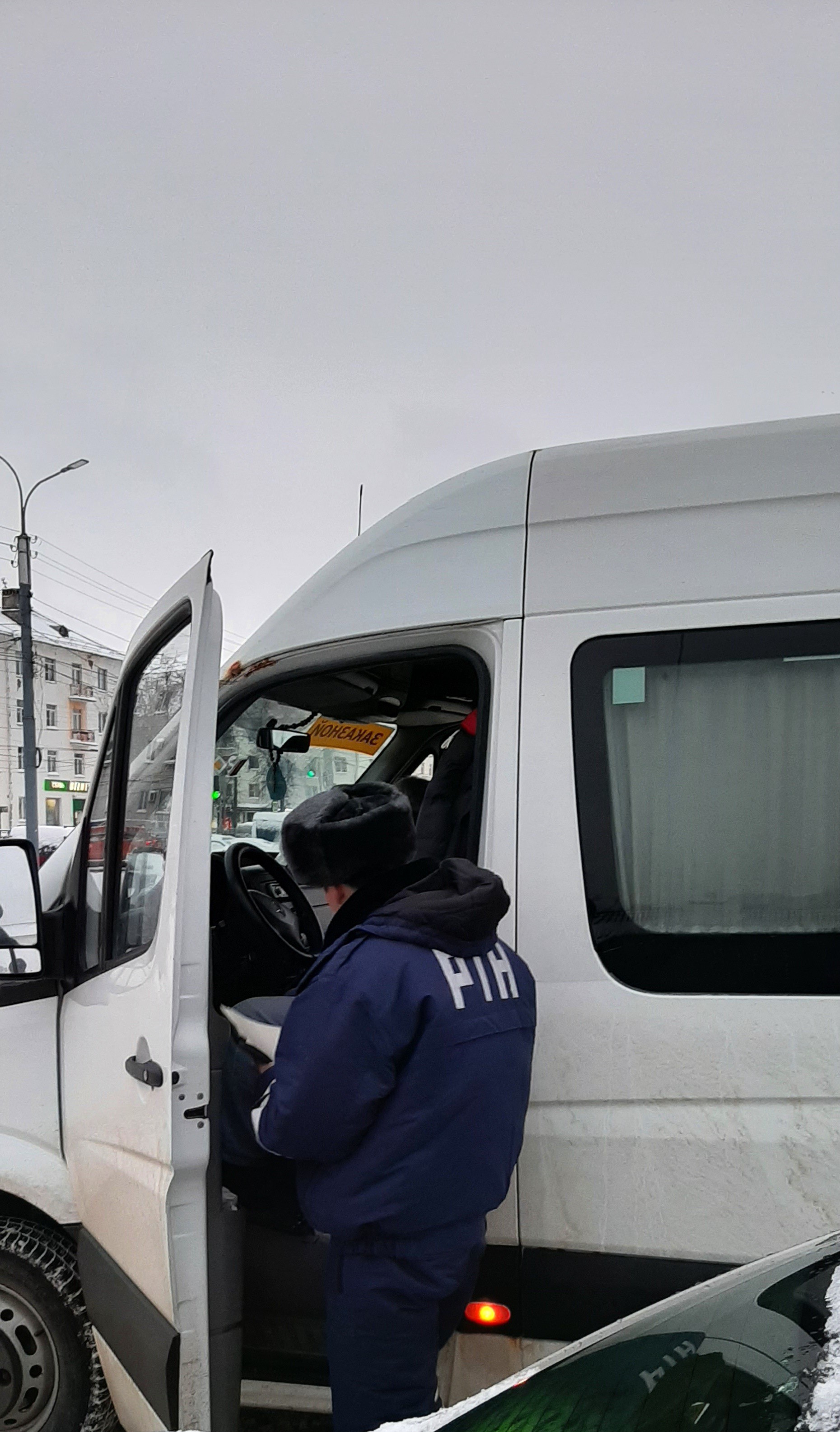  «Волотовские ведомости». Муниципальная газета №5  от 13.03.2023Учредитель: Дума Волотовского муниципального округаУтверждена решением Думы Волотовского муниципального округа 12.11.2020 № 32Главный редактор: Глава муниципального округа А.И.ЛыжовОтпечатано в Администрации Волотовского муниципального округа (Новгородская обл., Волотовский район,п.Волот, ул.Комсомольская, д.38, тел. 881662-61-086, e-mail: adm.volot@mail.ru; веб-сайт: волотовский-округ.рф)Формат А4. Объем 34 п.л. Тираж 25 экз. Распространяется бесплатно.Все выпуски газеты можно найти на официальном сайте Администрации Волотовского муниципального округа. 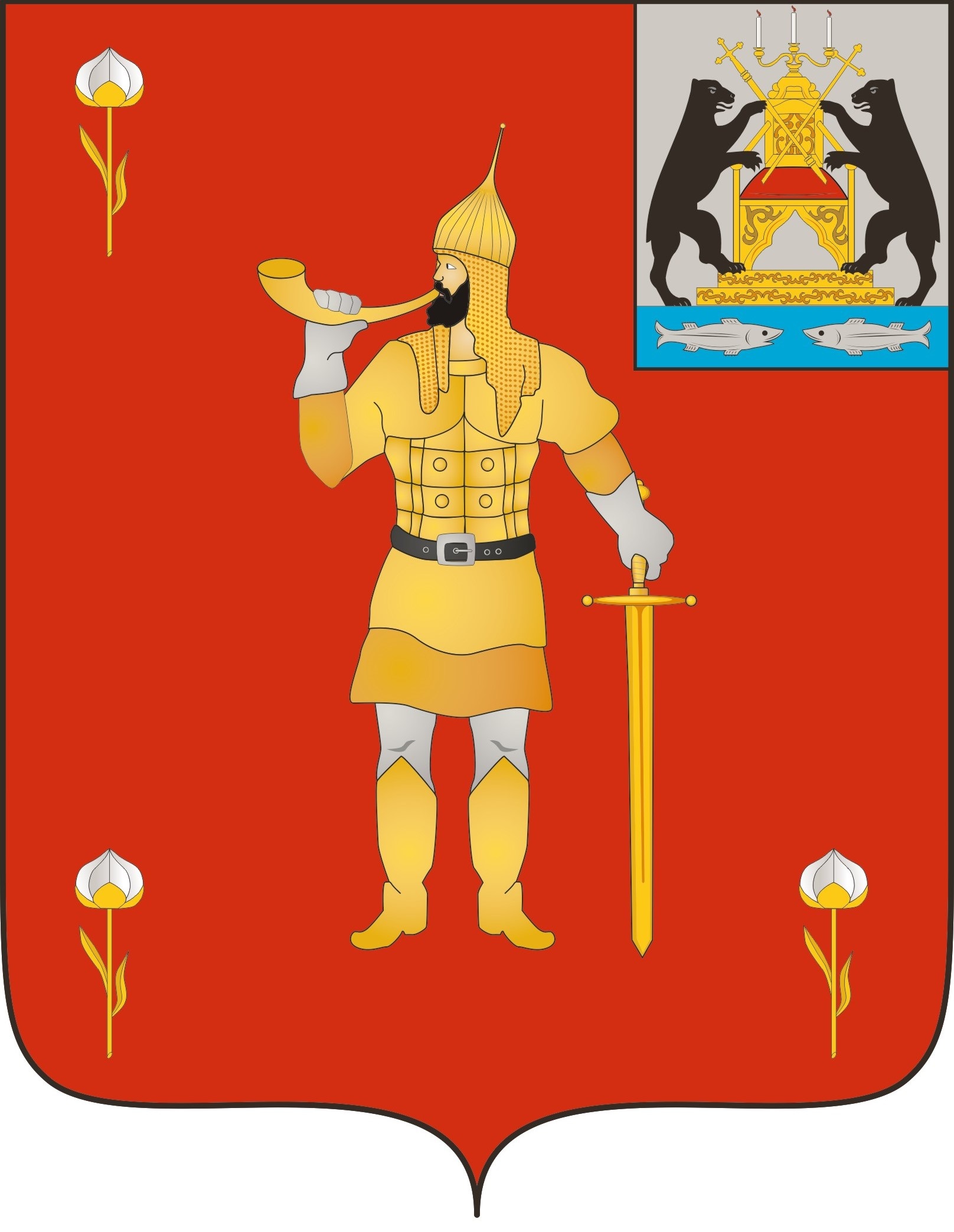 № 5 от 13.03.2023№ 5 от 13.03.2023муниципальная газетамуниципальная газетаОб установлении публичного сервитутаОб установлении публичного сервитутаОб установлении публичного сервитутаОб установлении публичного сервитутаОб установлении публичного сервитутаОб установлении публичного сервитутаОб установлении публичного сервитутаОб установлении публичного сервитутаОб установлении публичного сервитутаОб установлении публичного сервитутаОб установлении публичного сервитутаОб установлении публичного сервитутаОб установлении публичного сервитутаОб установлении публичного сервитутаОб установлении публичного сервитута№ п/пФамилия Имя ОтчествоЗанимаемая должность1Лыжов Александр ИвановичГлава Волотовского муниципального округа, председатель комиссии;2Федоров Сергей ВладимировичПервый заместитель Главы Администрации, заместитель председателя комиссии;3Бакурин Владислав АлександровичНачальник Отделения Государственной инспекции безопасности дорожного движения Межмуниципального отдела Министерства внутренних дел России «Шимский», заместитель председателя комиссии (по согласованию);4Михайлова Галина ФедоровнаГлавный специалист по гражданской обороне и чрезвычайным ситуациям Администрации Волотовского муниципального округа, секретарь комиссии;Члены комиссии:Члены комиссии:Члены комиссии:5Пыталева Валентина ИвановнаЗаместитель Главы Администрации, председатель комитета по управлению социальным комплексом;6Епифанов Кирилл Сергеевич Главный государственный инспектор территориального отдела государственного автодорожного надзора по Новгородской области Северо-Восточного межрегионального управления государственного автодорожного надзора (по согласованию);7Ефимов Александр ПавловичНачальник Волотовской автоколонны открытого общества с ограниченной ответственностью «Фабус ВН» (по согласованию);8Павлова Елена ВениаминовнаВедущий эксперт дорожного хозяйства отдела организации работ по содержанию и сохранности автомобильных дорог Государственного областного казённого учреждения «Новгородавтодор» (по согласованию);9Орлова Лидия АнатольевнаГлава Волотовского территориального отдела;10Петрова Людмила МихайловнаГлава Славитинского территориального отдела;11Матвеева Ирина НиколаевнаГлава Ратицкого территориального отдела;12Феоктистов Юрий НиколаевичГлавный инженер Октябрьской дирекции инфраструктуры «Дновская дистанция пути» (по согласованию);13Бутылин Михаил ФедоровичКонсультант Главы муниципального округа;14Семенова Светлана ФедоровнаПредседатель комитета жилищно-коммунального хозяйства, строительства и архитектуры Администрации Волотовского муниципального округа»Об установлении публичного сервитутаОб установлении публичного сервитутаОб установлении публичного сервитутаОб установлении публичного сервитутаО внесении изменений в постановление Администрации Волотовского муниципального округа от 09.03.2021 № 159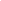 ГодИсточник финансированияИсточник финансированияИсточник финансированияИсточник финансированияИсточник финансированияГодобластной бюджетфедеральный бюджетбюджет муниципального округавнебюджетные средствавсего123456202135,20,016,30,051,520220,00,017,000,017,0020231403,50,0117,30,01520,820240,00,00,000,00,0020250,00,00,000,00,0020260,00,00,000,00,00Всего1438,70,0150,60,01589,3»Наименование мероприятияИсполнитель
мероприятияСрок реализацииЦелевой показатель (номер целевого показателя из паспорта подпрограммы)Источник финансированияОбъем финансирования по годам (тыс. руб.)Объем финансирования по годам (тыс. руб.)Объем финансирования по годам (тыс. руб.)Объем финансирования по годам (тыс. руб.)Объем финансирования по годам (тыс. руб.)Объем финансирования по годам (тыс. руб.)Наименование мероприятияИсполнитель
мероприятияСрок реализацииЦелевой показатель (номер целевого показателя из паспорта подпрограммы)Источник финансирования2021202220232024202520561234567891011121Задача 1 – Повышение привлекательности территории для создания субъектов малого и среднего предпринимательстваЗадача 1 – Повышение привлекательности территории для создания субъектов малого и среднего предпринимательстваЗадача 1 – Повышение привлекательности территории для создания субъектов малого и среднего предпринимательстваЗадача 1 – Повышение привлекательности территории для создания субъектов малого и среднего предпринимательстваЗадача 1 – Повышение привлекательности территории для создания субъектов малого и среднего предпринимательстваЗадача 1 – Повышение привлекательности территории для создания субъектов малого и среднего предпринимательстваЗадача 1 – Повышение привлекательности территории для создания субъектов малого и среднего предпринимательстваЗадача 1 – Повышение привлекательности территории для создания субъектов малого и среднего предпринимательстваЗадача 1 – Повышение привлекательности территории для создания субъектов малого и среднего предпринимательстваЗадача 1 – Повышение привлекательности территории для создания субъектов малого и среднего предпринимательстваЗадача 1 – Повышение привлекательности территории для создания субъектов малого и среднего предпринимательства1.1.Содействие субъектам малого предпринимательства округа в привлечении кредитов коммерческих банков на инвестиционные проектыкомитет2021 – 2026 годы1.1.1. - 1.1.7.-0,00,00,00,00,00,01.2.Оказание содействия субъектам малого предпринимательства в подготовке документов для получения финансовой поддержки из бюджета муниципального округакомитет2021 – 2026 годы1.1.1. - 1.1.7.-0,00,00,00,00,00,01.3.Взаимодействие с организациями, осуществляющими поддержку малого и среднего предпринимательства в области(Новгородский фонд поддержки малого предпринимательства, фонд содействия кредитованию малого бизнеса, лизинговые организации)комитет2021 – 2026 годы1.1.1. - 1.1.7.-0,00,00,00,00,00,01.4.Приобретение статистического исследования деятельности субъектов малого и среднего предпринимательства округакомитет2021 – 2026 годы1.1.1. - 1.1.7.бюджет муниципального округа16,29917,017,30,00,00,01.5.Организация курсов по подготовке, переподготовке и повышению квалификации кадров для субъектов малого и среднего предпринимательства (по заявкам предпринимателей) комитет2021 – 2026 годы1.1.1. - 1.1.7.бюджет муниципального округа35,20,00,00,00,00,01.6.Обеспечение твердым топливом (дровами) семей граждан, призванных на военную службу по мобилизации, граждан, заключивших контракт о добровольном содействии в выполнении задач, возложенных на Вооруженные силы Российской Федерации, сотрудников, находящихся в служебной командировке в зоне действия специальной военной операции, проживающих в жилых помещениях с печным отоплениемкомитет2021 – 2026 годы1.1.1. - 1.1.7.областной бюджет 0,000,01403,50,00,00,01.7.Предоставление субсидии субъектам малого и среднего предпринимательства на компенсацию части затрат, связанных с приобретением оборудования в целях создания и (или) развития, и (или) модернизации товаров (работ, услуг)комитетежегодно до 31 декабря текущего финансового года1.1.1. - 1.1.7.бюджет муниципального округа0,000,00100,000,000,000,002Задача 2 Содействие укреплению социального статуса, повышению имиджа предпринимательства посредством формирования положительного общественного мненияЗадача 2 Содействие укреплению социального статуса, повышению имиджа предпринимательства посредством формирования положительного общественного мненияЗадача 2 Содействие укреплению социального статуса, повышению имиджа предпринимательства посредством формирования положительного общественного мненияЗадача 2 Содействие укреплению социального статуса, повышению имиджа предпринимательства посредством формирования положительного общественного мненияЗадача 2 Содействие укреплению социального статуса, повышению имиджа предпринимательства посредством формирования положительного общественного мненияЗадача 2 Содействие укреплению социального статуса, повышению имиджа предпринимательства посредством формирования положительного общественного мненияЗадача 2 Содействие укреплению социального статуса, повышению имиджа предпринимательства посредством формирования положительного общественного мненияЗадача 2 Содействие укреплению социального статуса, повышению имиджа предпринимательства посредством формирования положительного общественного мненияЗадача 2 Содействие укреплению социального статуса, повышению имиджа предпринимательства посредством формирования положительного общественного мненияЗадача 2 Содействие укреплению социального статуса, повышению имиджа предпринимательства посредством формирования положительного общественного мненияЗадача 2 Содействие укреплению социального статуса, повышению имиджа предпринимательства посредством формирования положительного общественного мнения2.1Проведение ежегодных районных конкурсов среди субъектов малого и среднего предпринимательствакомитет2021 – 2026 годы1.2.1. - 1.2.2.бюджет муниципального округа0,00,00,00,00,00,0»О внесении изменений в постановление Администрации Волотовского муниципального округа от 28.12.2020 № 32ГодИсточник финансированияИсточник финансированияИсточник финансированияИсточник финансированияИсточник финансированияГодобластной бюджетфедеральный бюджетместные бюджетывнебюджетные средствавсего12345620210,00,00,00,00,0202299,30,011,00,0110,32023121,50,013,50,0135,020240,00,00,00,00,020250,00,00,00,00,020260,00,00,00,00,0ВСЕГО220,80,024,50,0245,3»«№ п/пНаименование мероприятияИсполнительСрок реализацииЦелевой показатель (номер целевого показатели из паспорта муниципальной программы)Источник финансированияОбъем финансирования по годам (тыс. руб.)Объем финансирования по годам (тыс. руб.)Объем финансирования по годам (тыс. руб.)Объем финансирования по годам (тыс. руб.)Объем финансирования по годам (тыс. руб.)Объем финансирования по годам (тыс. руб.)Объем финансирования по годам (тыс. руб.)«№ п/пНаименование мероприятияИсполнительСрок реализацииЦелевой показатель (номер целевого показатели из паспорта муниципальной программы)Источник финансирования20212022202320232024202520261234567899101112Задача 1. Повышение инвестиционной привлекательности Волотовского муниципального округаЗадача 1. Повышение инвестиционной привлекательности Волотовского муниципального округаЗадача 1. Повышение инвестиционной привлекательности Волотовского муниципального округаЗадача 1. Повышение инвестиционной привлекательности Волотовского муниципального округаЗадача 1. Повышение инвестиционной привлекательности Волотовского муниципального округаЗадача 1. Повышение инвестиционной привлекательности Волотовского муниципального округаЗадача 1. Повышение инвестиционной привлекательности Волотовского муниципального округаЗадача 1. Повышение инвестиционной привлекательности Волотовского муниципального округаЗадача 1. Повышение инвестиционной привлекательности Волотовского муниципального округаЗадача 1. Повышение инвестиционной привлекательности Волотовского муниципального округаЗадача 1. Повышение инвестиционной привлекательности Волотовского муниципального округаЗадача 1. Повышение инвестиционной привлекательности Волотовского муниципального округаЗадача 1. Повышение инвестиционной привлекательности Волотовского муниципального округа1.Реализация подпрограммы «Повышение инвестиционной привлекательности Волотовского муниципального округа»комитет2021 – 2026 годы1.1.1, 1.1.2Местный бюджет0,00,00,00,00,00,00,01.Реализация подпрограммы «Повышение инвестиционной привлекательности Волотовского муниципального округа»комитет2021 – 2026 годы1.1.1, 1.1.2Внебюджетные средства0,00,00,00,00,00,00,0Задача 2. Развитие торговли в Волотовском муниципальном округеЗадача 2. Развитие торговли в Волотовском муниципальном округеЗадача 2. Развитие торговли в Волотовском муниципальном округеЗадача 2. Развитие торговли в Волотовском муниципальном округеЗадача 2. Развитие торговли в Волотовском муниципальном округеЗадача 2. Развитие торговли в Волотовском муниципальном округеЗадача 2. Развитие торговли в Волотовском муниципальном округеЗадача 2. Развитие торговли в Волотовском муниципальном округеЗадача 2. Развитие торговли в Волотовском муниципальном округеЗадача 2. Развитие торговли в Волотовском муниципальном округеЗадача 2. Развитие торговли в Волотовском муниципальном округеЗадача 2. Развитие торговли в Волотовском муниципальном округеЗадача 2. Развитие торговли в Волотовском муниципальном округе2.Реализация подпрограммы «Развитие торговли в Волотовском муниципальном округе»комитет2021 – 2026 годы1.2.1-1.2.5Местный бюджет0,0110,3110,3135,00,00,00,02.Реализация подпрограммы «Развитие торговли в Волотовском муниципальном округе»комитет2021 – 2026 годы1.2.1-1.2.5Внебюджетные средства0,00,00,00,00,00,00,0»ГодИсточник финансированияИсточник финансированияИсточник финансированияИсточник финансированияИсточник финансированияГодобластной бюджетфедеральный бюджетместные бюджетывнебюджетные средствавсего12345620210,00,00,00,00,0202299,30,011,00,0110,32023121,50,013,50,0135,020240,00,00,00,00,020250,00,00,00,00,020260,00,00,00,00,0ВСЕГО220,80,024,50,0245,3»«3.7Предоставление субсидий на возмещение части затрат в 2022-2023 годах за приобретение горюче-смазочных материалов юридическим лицам (за исключением государственных (муниципальных) учреждений) индивидуальным предпринимателям для обеспечения жителей отдаленных и (или) труднодоступных населенных пунктов Волотовского муниципльного округа услугами торговли посредством мобильных торговых объектов, осуществляющих доставку и реализацию товаровАдминстрация муниципального округа2021-2026 годы 3.1.Бюджет муниципального округа-110,3135,0---«